       ПРОЕКТ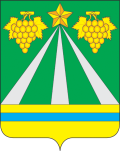 АДМИНИСТРАЦИЯ МУНИЦИПАЛЬНОГО ОБРАЗОВАНИЯКРЫМСКИЙ РАЙОНПОСТАНОВЛЕНИЕот_____________                                                                                                   №_________город КрымскО внесении изменений в постановление администрации муниципального образования Крымский район от 31 декабря 2019 года № 2793 «Об утверждении административного регламента по предоставлению муниципальной услуги «Предоставление разрешения на отклонение от предельных параметров разрешенного строительства, реконструкции объекта капитального строительства»В целях приведения в соответствие с требованиями законодательства Российской Федерации, п о с т а н о в л я ю:1. Внести в постановление администрации муниципального образования Крымский район от 31 декабря 2019 года № 2793 «Об утверждении административного регламента по предоставлению муниципальной услуги «Предоставление разрешения на отклонение от предельных параметров разрешенного строительства, реконструкции объекта капитального строительства» изменения, изложив приложение «Административный регламент предоставления муниципальной услуги «Предоставление разрешения на отклонение от предельных параметров разрешенного строительства, реконструкции объекта капитального строительства» в новой редакции (приложение).2. Постановление администрации муниципального образования Крымский район от 19 марта 2021 года № 554 «О внесении изменений                                       в постановление администрации муниципального образования                        Крымский район от 31 декабря 2019 года № 2794 «Об утверждении административного регламента по предоставлению муниципальной услуги «Предоставление разрешения на отклонение от предельных параметров  разрешенного строительства, реконструкции объекта капитального строительства» признать утратившим силу.3. Отделу по взаимодействию со СМИ администрации муниципального образования Крымский район (Безовчук) обнародовать настоящее постановление путем размещения на официальном сайте администрации муниципального образования Крымский район www.krymsk-region.ru, зарегистрированном в качестве средства массовой информации.3. Постановление вступает в силу со дня обнародования.Первый заместитель главы муниципального образования Крымский район                                                                  В.Н.ЧерникПРИЛОЖЕНИЕ                                                                                к постановлению администрации                                                                                муниципального образования                                                                                Крымский район                                                                                от _____________ № __________      «ПРИЛОЖЕНИЕ                                                                                к постановлению администрации                                                                                муниципального образования                                                                                Крымский район                                                                                от 31.12.2019 № 2793АДМИНИСТРАТИВНЫЙ РЕГЛАМЕНТпредоставления муниципальной услуги«Предоставление разрешения на отклонение от предельных параметров разрешенного строительства, реконструкции объекта капитального строительства»Раздел 1. Общие положенияПодраздел 1.1. Предмет регулирования регламентаАдминистративный регламент по предоставлению муниципальной услуги «Предоставление разрешения на отклонение от предельных параметров разрешенного строительства, реконструкции объекта капитального строительства» (далее - Административный регламент) определяет стандарты, сроки и последовательность административных процедур (действий) по предоставлению администрацией муниципального образования Крымский район муниципальной услуги «Предоставление разрешения на отклонение от предельных параметров разрешенного строительства, реконструкции объекта капитального строительства» (далее - муниципальная услуга).Подраздел 1.2. Круг заявителейПравообладатели земельных участков (физические или юридические лица), а так же их представители, наделенные соответствующими полномочиями, вправе обратиться за разрешениями на отклонение от предельных параметров разрешенного строительства, реконструкции объектов капитального строительства:1) если размер земельного участка меньше установленных градостроительными регламентами минимальных размеров земельного участка;2) если конфигурация земельного участка неблагоприятна для застройки;3) если инженерно-геологические характеристики земельного участка неблагоприятны для застройки;4) если иные характеристики земельного участка неблагоприятны для застройки;5) в целях однократного изменения одного или нескольких предельных параметров разрешенного строительства, реконструкции объектов капитального строительства, установленных градостроительным регламентом для конкретной территориальной зоны, не более чем на десять процентов. В данном случае на основании части 4 статьи 40 Градостроительного кодекса Российской Федерации муниципальная услуга оказывается без проведения общественных обсуждений.Не могут быть заявителями на получение муниципальной услуги государственные органы и их территориальные органы, органы государственных внебюджетных фондов и их территориальные, органы местного самоуправления.Подраздел 1.3. Требования к порядку информирования о предоставлении муниципальной услуги1.3.1.  Информацию о порядке предоставления муниципальной услуги можно получить:- непосредственно в управлении архитектуры и градостроительства администрации муниципального образования Крымский район при личном обращении;- с использованием средств телефонной связи, через средства массовой информации и посредством письменного обращения;- в форме электронного документа посредством направления на адрес электронной почты;- в филиалах государственного автономного учреждения Краснодарского края «Многофункциональный центр предоставления государственных и муниципальных услуг Краснодарского края» (далее – МФЦ) при личном обращении, в том числе в филиале государственного автономного учреждения Краснодарского края «Многофункциональный центр предоставления государственных и муниципальных услуг Краснодарского края» в Крымском районе посредством интернет-сайта – http://www.e-mfc.ru – «Online-консультант», «Электронный консультант», «Виртуальная приемная».Информация о местонахождении и графике работы, справочных телефонах, официальных сайтах многофункциональных центров предоставления государственных и муниципальных услуг Краснодарского края размещаются на Едином портале многофункциональных центров предоставления государственных и муниципальных услуг Краснодарского края в сети Интернет - http://www.e-mfc.ru.1.3.2.  Посредством размещения информации в сети Интернет на Едином Портале государственных и муниципальных услуг (www.gosuslugi.ru) и (или) Портале государственных и муниципальных услуг (функций) Краснодарского края http://pgu.krasnodar.ru (далее - Единый Портал, Портал Краснодарского края). На Едином Портале и Портале Краснодарского края размещается следующая информация:1) исчерпывающий перечень документов, необходимых для предоставления муниципальной услуги, требования к оформлению указанных документов, а также перечень документов, которые заявитель вправе представить по собственной инициативе;2) круг заявителей;3) срок предоставления муниципальной услуги;4) результаты предоставления муниципальной услуги, порядок представления документа, являющегося результатом предоставления муниципальной услуги;5) размер государственной пошлины, взимаемой за предоставление муниципальной услуги;6) исчерпывающий перечень оснований для приостановления или отказа в предоставлении муниципальной услуги;7) о праве заявителя на досудебное (внесудебное) обжалование действий (бездействий) и решений, принятых (осуществляемых) в ходе предоставления муниципальной услуги;8) формы заявлений (уведомлений, сообщений), используемые при предоставлении муниципальной услуги.Информация на Едином Портале, Портале Краснодарского края о порядке и сроках предоставления муниципальной услуги на основании сведений, содержащихся в федеральной государственной информационной системе «Федеральный реестр государственных и муниципальных услуг (функций)», региональной государственной информационной системе «Реестр государственных услуг (функций) Краснодарского края», предоставляется заявителю бесплатно.Доступ к информации о сроках и порядке предоставления услуги осуществляется без выполнения заявителем каких-либо требований, в том числе без использования программного обеспечения, установка которого на технические средства заявителя требует заключения лицензионного или иного соглашения с правообладателем программного обеспечения, предусматривающего взимание платы, регистрацию или авторизацию заявителя или предоставление им персональных данных.1.3.3.  Посредством размещения информационных стендов в уполномоченном органе.1.3.4.  Посредством телефонной связи Call-центра (горячая линия): 8 800 1000-900.1.3.5.  Информация о местонахождении, контактных телефонах, официальном сайте, адресе электронной почты и графике работы администрации муниципального образования Крымский район (далее – Администрация) расположена на официальном сайте администрации муниципального образования Крымский район в сети Интернет, Едином портале государственных и муниципальных услуг (функции) (далее – Портал), Портале государственных и муниципальных услуг (функций) Краснодарского края (далее  – региональный Портал):1.3.6.  Информация о местонахождении, контактных телефонах, официальном сайте, адресе электронной почты и графике работы управления архитектуры и градостроительства администрации муниципального образования Крымский район (далее – Управление) расположена на официальном сайте администрации муниципального образования Крымский район (далее - Администрация) в сети Интернет, Портале, региональном Портале:1.3.7.  Информация о местонахождении, контактных телефонах, официальном сайте, адресе электронной почты и графике работы государственного автономного учреждения Краснодарского края «Многофункциональный центр предоставления государственных и муниципальных услуг Краснодарского края» (далее – МФЦ) расположена на официальном сайте МФЦ, Портале, региональном Портале:1.3.8.  Информация о муниципальной услуге предоставляется по электронной почте, посредством телефонной связи, размещения информации на официальном сайте Администрации, публикации в средствах массовой информации, издания информационных материалов (брошюр, буклетов, справочно-информационных карт), посредством Портала, регионального Портала.1.3.9.  Управление осуществляет функции информирования и консультирования граждан о порядке предоставления муниципальной услуги, приема от заявителей документов, необходимых для получения услуг, первичной их обработки, контроля за сроками прохождения документов, а также выдачи заявителям документа по итогам предоставления муниципальной услуги.1.3.10.  Основными требованиями к информированию заинтересованных лиц являются:- достоверность представляемой информации;- чёткость в изложении информации;- полнота информации;- наглядность форм предоставления информации;- удобство и доступность получения информации;- оперативность предоставления информации.1.3.11.  На информационных стендах Управления, а также на официальном сайте Администрации Крымский район размещается следующая информация:- о порядке предоставления муниципальной услуги;- форма заявления о предоставлении муниципальной услуги;- перечень документов, необходимых для получения муниципальной услуги;- режим работы Управления, а также органов и организаций, обращение в которые необходимо для предоставления муниципальной услуги;- адреса иных органов, участвующих в предоставлении муниципальной услуги;- адрес официального сайта Администрации, а также органов и организаций, обращение в которые необходимо для предоставления муниципальной услуги;- номера телефонов и адреса электронной почты Управления, а также органов и организаций, обращение в которые необходимо для предоставления муниципальной услуги;- срок предоставления муниципальной услуги;- порядок обжалования действий (бездействия) должностных лиц, оказывающих муниципальную услугу.1.3.12.  Места для информирования, предназначенные для ознакомления заявителей с информационными материалами, оборудуются:- информационными стендами;- стульями и столами для оформления документов.Информационные стенды, размещенные в уполномоченном органе, должны содержать:- режим работы, адреса уполномоченного органа и МФЦ;- адрес официального сайта Администрации, адрес электронной почты уполномоченного органа;- почтовые адреса, телефоны, фамилии руководителей МФЦ и уполномоченного органа;- порядок получения консультаций о предоставлении муниципальной услуги;- порядок и сроки предоставления муниципальной услуги;- образцы заявлений о предоставлении муниципальной услуги и образцы заполнения таких заявлений;- перечень документов, необходимых для предоставления муниципальной услуги;- основания для отказа в приеме документов о предоставлении муниципальной услуги;- основания для отказа в предоставлении муниципальной услуги;- досудебный (внесудебный) порядок обжалования решений и действий (бездействия) уполномоченного органа, а также должностных лиц и муниципальных служащих;- иную информацию, необходимую для получения муниципальной услуги.Такая же информация размещается на официальном сайте Администрации и на сайте МФЦ.Получение физическими лицами консультаций по процедуре предоставления муниципальной услуги может осуществляться следующими способами: посредством личного обращения, по телефону, посредством письменных обращений по почте.Информация о процедуре предоставления муниципальной услуги предоставляется бесплатно.Обязанности должностных лиц при ответе на телефонные звонки, устные и письменные обращения граждан:- при консультировании по телефону сотрудник должен назвать свою фамилию, имя, отчество, должность, а также наименование органа, в которое обратилось заинтересованное лицо, а затем в вежливой форме четко и подробно проинформировать обратившегося по интересующим вопросам;- при консультировании посредством индивидуального устного общения, сотрудник дает гражданину полный, точный и оперативный ответ на поставленные вопросы;- при консультировании по письменным обращениям заявителю дается четкий и понятный ответ на поставленные вопросы, указывается фамилия, имя, отчество, должность и номер телефона исполнителя. Ответ на обращение направляется по почте на адрес заявителя в срок, не превышающий 30 дней с момента поступления письменного обращения;- при невозможности специалиста, принявшего звонок, самостоятельно ответить на поставленные вопросы, телефонный звонок должен быть переадресован (переведен) на другое должностное лицо или же обратившемуся гражданину должен быть сообщен телефонный номер, по которому можно получить необходимую информацию.1.3.13.  Консультации предоставляются ответственными специалистами при личном или письменном обращении заинтересованных лиц, посредством устного консультирования, официального сайта, телефонной связи или электронной почты, почтовой связи.1.3.14.  Консультации предоставляются по следующим вопросам:- о перечне документов, представляемых для получения муниципальной услуги;- о времени приёма документов, необходимых для получения муниципальной услуги;- о сроке предоставления муниципальной услуги.1.3.15.  Консультирование заинтересованных лиц о порядке предоставления муниципальной услуги проводится в рабочее время.1.3.16.  Все консультации, а также предоставленные специалистами в ходе консультаций документы предоставляются бесплатно.1.3.17.  Специалист, осуществляющий индивидуальное устное консультирование, должен принять все необходимые меры для дачи полного и оперативного ответа на поставленные вопросы, в том числе с привлечением других специалистов. Время ожидания в очереди заинтересованного лица при индивидуальном устном консультировании не может превышать 15 минут.Индивидуальное устное консультирование каждого заинтересованного лица специалист осуществляет не более 15 минут.1.3.18.  В случае, если для подготовки ответа требуется более продолжительное время, специалист, осуществляющий индивидуальное устное консультирование, может предложить заинтересованным лицам обратиться за необходимой информацией в письменном виде либо назначить другое удобное для заинтересованных лиц время для устного консультирования.Звонки граждан принимаются в соответствии с графиком работы отраслевых (функциональных) органов Администрации, а также органов и организаций, обращение в которые необходимо для предоставления муниципальной услуги.1.3.19.  При ответах на телефонные звонки специалист, осуществляющий информирование и консультирование, сняв трубку, должен назвать фамилию, имя, отчество, занимаемую должность и наименование учреждения. Во время разговора необходимо произносить слова четко, избегать «параллельных разговоров» с окружающими людьми и не прерывать разговор по причине поступления звонка на другой аппарат.Время разговора не должно превышать 10 минут.1.3.20.  При невозможности специалиста, принявшего звонок, самостоятельно ответить на поставленные вопросы, телефонный звонок должен быть переадресован (переведен) на другого специалиста или же обратившемуся гражданину должен быть сообщен телефонный номер по которому можно получить необходимую информацию.1.3.21.  В случае поступления от гражданина запроса на получение письменной консультации специалист обязан ответить на него в течение 10 дней со дня поступления запроса.1.3.22.  Ответы на письменные обращения направляются в письменном виде и должны содержать ответы на поставленные вопросы, фамилию, инициалы и номер телефона исполнителя. Ответ подписывается должностными лицами Администрации.Раздел 2. Стандарт предоставления муниципальной услугиПодраздел 2.1. Наименование муниципальной услугиНаименование муниципальной услуги - «Предоставление разрешения на отклонение от предельных параметров разрешенного строительства, реконструкции объекта капитального строительства».Подраздел 2.2. Наименование органа, предоставляющего муниципальную услугу2.2.1.  Муниципальная услуга предоставляется Администрацией с участием МФЦ.2.2.2.  Функции по предоставлению муниципальной услуги в Администрации осуществляется через Управление.2.2.3.  В предоставлении государственной (муниципальной) услуги участвуют многофункциональные центры предоставления государственных и муниципальных услуг Краснодарского края (далее – МФЦ).2.2.4.  Заявитель (представитель заявителя) независимо от его места жительства или места пребывания имеет право на обращение в любой по его выбору МФЦ в пределах территории Краснодарского края для предоставления ему муниципальной услуги по экстерриториальному принципу.2.2.5.  Предоставление муниципальной услуги в МФЦ по экстерриториальному принципу осуществляется на основании соглашения о взаимодействии, заключённом между МФЦ и Администрацией.Подраздел 2.3. Описание результата предоставления муниципальной услуги2.3.1.  Результатом предоставления муниципальной услуги являются:1) постановление Администрации о предоставлении разрешения на отклонение от предельных параметров разрешенного строительства, реконструкции объектов капитального строительства;2) постановление Администрации об отказе в предоставлении разрешения на отклонение от предельных параметров разрешенного строительства, реконструкции объектов капитального строительства.2.3.2.  Результаты предоставления муниципальной услуги по экстерриториальному принципу в виде электронных документов и (или) электронных образов документов заверяются уполномоченными должностными лицами Администрации уполномоченными на принятие решения о предоставлении муниципальной услуги.Для получения результата предоставления муниципальной услуги на бумажном носителе заявитель имеет право обратиться непосредственно в Администрацию.Подраздел 2.4. Срок предоставления муниципальной услуги, в том числе с учетом необходимости обращения в организации, участвующие в предоставлении муниципальной услуги, срок приостановления представления муниципальной услуги в случае, если возможность приостановления предусмотрена законодательством Российской Федерации, срок выдачи (направления) документов, являющихся результатом предоставления муниципальной услугиМуниципальная услуга о предоставлении разрешения на отклонение от предельных параметров разрешенного строительства, реконструкции объектов капитального строительства предоставляется в течение 70 (семидесяти) календарных дней со дня регистрации заявления.Подраздел 2.5. Нормативные правовые акты, регулирующие предоставление муниципальной услугиПредоставление Администрацией муниципальной услуги осуществляется в соответствии со следующими нормативными правовыми актами:- Конституцией Российской Федерации (принята всенародным голосованием 12 декабря 1993 года, с учетом поправок, внесенных Законами Российской Федерации о поправках к Конституции Российской Федерации от 30 декабря 2008 года № 6-ФКЗ, от 30 декабря 2008 года № 7-ФКЗ, от 05 февраля 2014 года № 2-ФКЗ) (Официальный текст Конституции Российской Федерации, включающий новые субъекты Российской Федерации - Республику Крым и город федерального назначения Севастополь, опубликован на официальном интернет-портале правовой информации http://www.pravo.gov.ru 11 апреля 2014 года, в «Собрании законодательства Российской Федерации»,  14 апреля 2014 года № 15, ст. 1691);- Градостроительным кодексом Российской Федерации от 29 декабря 2004 года № 191-ФЗ (текст опубликован в изданиях «Российская газета», от 30 декабря 2004 года № 290, «Собрание законодательства Российской Федерации», от 3 января 2005 года, № 1 (часть 1), ст. 16, «Парламентская газета», от 14 января 2005 года № 5-6);- Федеральным законом от 29 декабря 2004 года № 191-ФЗ «О введении в действие Градостроительного кодекса Российской Федерации» (текст опубликован в изданиях «российская газета», от 30 декабря 2004 года № 29, «Собрание законодательства российской Федерации», от 3 января 2005 года, № 1 (часть 1), ст. 17, «Парламентская газета», от 14 января 2005 года № 5-6);- Федеральным законом от 6 октября 2003 года № 131-ФЗ «Об общих принципах организации местного самоуправления в Российской Федерации» (текст опубликован в изданиях «Российская газета» от 8 октября 2003 года № 202, «Парламентской газете» от 8 октября 2003 года № 186, «Собрании законодательства Российской Федерации» от 6 октября 2003 года № 40 ст. 3822);- Федеральным законом от 27 июля 2010 года № 210-ФЗ «Об организации предоставления государственных и муниципальных услуг» (первоначальный текст документа опубликован в изданиях «Российская газета», от 30 июля 2010 года № 168, «Собрание законодательства Российской Федерации», от 2 августа 2010 года № 31, ст. 4179);- постановлением Правительства Российской Федерации от 16 мая 2011 года № 373 «О разработке и утверждении административных регламентов осуществления государственного контроля (надзора) и административных регламентов предоставления государственных услуг» (текст опубликован в «Собрании законодательства Российской Федерации» от 30 мая 2011 года № 22, статья 3169, текст с изменениями опубликован в «Российской газете» от 26 августа 2011 года № 189);- постановлением Правительства Российской Федерации от 25 августа 2012 года № 852 «Об утверждении Правил использования усиленной квалифицированной электронной подписи при обращении изменения в Правила разработки и утверждения административных регламентов предоставления государственных услуг» («Собрание законодательства Российской Федерации», от 3 сентября 2012 года № 36, ст. 4903, «Российская газета», от 31 августа 2012 года № 200);- постановлением Правительства Российской Федерации от 25 июня 2012 года № 634 «О видах электронной подписи, использование которых допускается при обращении за получением государственных и муниципальных услуг» («Российская газета», от 2 июля 2012 года № 148, «Собрание законодательства Российской Федерации», от 2 июля 2012 года, № 27, ст. 3744);- постановлением Правительства Российской Федерации от 20 ноября 2012 года № 1198 «О федеральной государственной информационной системе обеспечивающей процесс досудебного, (внесудебного) обжалования решений и действий (бездействия), совершенных при предоставлении государственных и муниципальных услуг» («Российская газета», от 23 ноября 2012 года № 271, в Собрании законодательства Российской Федерации от 26 ноября 2012 года № 48 ст. 6706);- Постановлением Правительства Российской Федерации от 26 марта 2016 года № 236 «О требованиях к предоставлению в электронной форме государственных и муниципальных услуг» («Официальный интернет-портал правовой информации» (www.pravo.gov.ru) 5 апреля 2016 года, «Российская газета» от 8 апреля 2016 года № 75, Собрание законодательства Российской Федерации от 11 апреля 2016 года № 15 ст. 2084);- Законом Краснодарского края от 2 марта 2012 года № 2446-КЗ «Об отдельных вопросах организации предоставления государственных и муниципальных услуг на территории Краснодарского края» («Кубанские новости» от 5 марта 2012 года № 35);- уставом муниципального образования Крымский район.Подраздел 2.6. Исчерпывающий перечень документов, необходимых в соответствии с нормативными правовыми актами для предоставления муниципальной услуги и услуг, которые являются необходимыми и обязательными для предоставления муниципальной услуги, подлежащих представлению заявителем, способы их получения заявителем, в том числе в электронной форме, порядок их предоставления2.6.1.  Для получения муниципальной услуги, заявитель представляет следующие документы:1) заявление на имя председателя Комиссии в соответствии с приложением к настоящему Административному регламенту (приложение № 1);2) копию документа, подтверждающего личность заявителя или его представителя;3) копии документа, подтверждающего полномочия представителя заявителя, если с заявлением обращается представитель заявителя;4) правоустанавливающие документы на земельный участок, если сведения по данному земельному участку отсутствуют в Едином государственном реестре недвижимости (далее - ЕГРН);5) обоснование необходимости предоставления разрешения на отклонение от предельных параметров разрешенного строительства, подготовленное специализированной организацией, подтверждающее факт наличия неблагоприятных для застройки характеристик земельного участка в соответствии с ч. 1 ст. 40 Градостроительного кодекса Российской Федерации (далее – ГрК РФ), а также прямую зависимость таких характеристик с испрашиваемыми отклонениями от предельных параметров разрешенного строительства;6) топографическую съемку земельного участкаВ случае представления заявителем документов, предусмотренных пунктами 1 - 7, 9, 10, 14, 17 и 18 части 6 статьи 7 Федерального закона от 27 июля 2010 года № 210-ФЗ «Об организации предоставления государственных и муниципальных услуг», их бесплатное копирование осуществляется работником МФЦ, после чего оригиналы возвращаются заявителю. Копии иных документов представляются заявителем самостоятельно.2.6.2. В целях предоставления муниципальной услуги установление личности заявителя может осуществляться в ходе личного приема посредством предъявления паспорта гражданина Российской Федерации либо иного документа, удостоверяющего личность, в соответствии с законодательством Российской Федерации или посредством идентификации и аутентификации в  органе, предоставляющем муниципальную услугу – (Администрации), многофункциональном центре с использованием информационных технологий, предусмотренных частью 18 статьи 14.1 Федерального закона от 27 июля 2006 года № 149-ФЗ «Об информации, информационных технологиях и о защите информации».2.6.3. При предоставлении муниципальной услуги в электронной форме идентификация и аутентификация (при наличии технической возможности) могут осуществляться посредством:1) единой системы идентификации и аутентификации или иных государственных информационных систем, если такие государственные информационные системы в установленном Правительством Российской Федерации порядке обеспечивают взаимодействие с единой системой идентификации и аутентификации, при условии совпадения сведений о физическом лице в указанных информационных системах;2) единой системы идентификации и аутентификации и единой информационной системы персональных данных, обеспечивающей обработку, включая сбор и хранение, биометрических персональных данных, их проверку и передачу информации о степени их соответствия предоставленным биометрическим персональным данным физического лица.2.6.4.  Заявителям обеспечивается возможность выбора способа подачи заявления о предоставлении муниципальной услуги: при личном обращении в Уполномоченный орган или в многофункциональный центр, почтовой связью, с использованием средств факсимильной связи, в электронной форме.Заявитель вправе представить заявление и прилагаемые к нему документы на бумажном носителе лично или посредством почтового отправления с уведомлением о вручении либо в форме электронных документов с использованием федеральной государственной информационной системы «Единый портал государственных и муниципальных услуг (функций)» (далее - единый портал), регионального портала государственных и муниципальных услуг (при его наличии) или посредством многофункциональных центров предоставления государственных и муниципальных услуг.Заявление, подаваемое в форме электронного документа, подписывается заявителем простой электронной подписью, а прилагаемые к нему электронные документы должны быть подписаны должностными лицами органов (организаций), выдавших эти документы, усиленной квалифицированной электронной подписью (если законодательством Российской Федерации для подписания таких документов не установлен иной вид электронной подписи).Подраздел 2.7. Исчерпывающий перечень документов, необходимых в соответствии с нормативными правовыми актами для предоставления муниципальной услуги, которые находятся в распоряжении государственных органов, органов местного самоуправления и иных органов, участвующих в предоставлении муниципальных услуг, и которые заявитель вправе представить, а также способы их получения заявителями, в том числе в электронной форме, порядок их предоставления2.7.1.  Документы, необходимые в соответствии с нормативными правовыми актами для предоставления Муниципальной услуги, которые находятся в распоряжении государственных органов, органов местного самоуправления и иных органов, участвующих в предоставлении муниципальной услуги, и которые заявитель вправе представить:1) выписка из ЕГРН о правах на земельный участок;2) выписка из ЕГРН об объектах капитального строительства на земельном участке.2.7.2.  Непредставление заявителем документов, перечисленных в пункте 2.7.1. настоящего Административного регламента, не является основанием для отказа в предоставлении муниципальной услуги.Подраздел 2.8. Указание на запрет требовать от заявителя2.8.1. Специалист не вправе требовать от заявителя:- предоставления документов и информации или осуществления действий, представление или осуществление которых не предусмотрено нормативными правовыми актами, регулирующими отношения, возникающие в связи с предоставлением муниципальной услуги;- представления документов и информации, которые в соответствии с нормативными правовыми актами Российской Федерации, нормативными правовыми актами Краснодарского края и муниципальными правовыми актами находятся в распоряжении государственных органов, предоставляющих государственную услугу, иных государственных, органов местного самоуправления и (или) подведомственных государственным органам и органам местного самоуправления организаций, участвующих в предоставлении государственных или муниципальных, за исключением документов, указанных в части 6 статьи 7 Федерального закона от 27 июля 2010 года № 210-ФЗ «Об организации предоставления государственных и муниципальных услуг»;- представления документов и информации, отсутствие и (или) недостоверность, которых не указывались при первоначальном отказе в приёме документов, необходимых для предоставления муниципальной услуги, либо в предоставлении муниципальной услуги, за исключением следующих случаев:1) изменение требований нормативных правовых актов, касающихся предоставления муниципальной услуги, после первоначальной подачи заявления о предоставлении муниципальной услуги;2) наличие ошибок в заявлении о предоставлении муниципальной услуги и документах, поданных заявителем после первоначального отказа в приёме документов, необходимых для предоставления муниципальной услуги, либо в предоставлении муниципальной услуги и не включенных в представленный ранее комплект документов;3) истечение срока действия документов или изменение информации после первоначального отказа в приёме документов, необходимых для предоставления муниципальной услуги либо в предоставлении муниципальной услуги;4) выявление документально подтвержденного факта (признаков) ошибочного или противоправного действия (бездействия) должностного лица Администрации, предоставляющего муниципальную услугу, муниципального служащего сотрудника МФЦ, работника организации, предусмотренной частью 1.1 статьи 16 Федерального закона от 27 июля 2010 года № 210-ФЗ Об организации предоставления государственных и муниципальных услуг, при первоначальном отказе в приёме документов, необходимых для предоставления муниципальной услуги, либо в предоставлении муниципальной услуги, о чём в письменном виде за подписью руководителя Администрации предоставляющего муниципальную услуг, руководителя МФЦ при первоначальном отказе в приёме документов, необходимых для предоставления муниципальной услуги, либо руководителя организации, предусмотренной частью 1.1 статьи 16 Федерального закона от 27 июля 2010 года № 210-ФЗ «Об организации предоставления государственных и муниципальных услуг», уведомляет заявитель, а также приносятся извинения за доставленные неудобства.2.8.2.  При предоставлении муниципальных услуг по экстерриториальному принципу Администрация не вправе требовать от заявителя (представителя заявителя) или МФЦ предоставления документов не бумажных носителях, если иное не предусмотрено федеральным законодательством, регламентирующим предоставление государственных (муниципальных) услуг.Подраздел 2.9. Исчерпывающий перечень оснований для отказа в приёме документов, необходимых для предоставления муниципальной услуги2.9.1.  Заявителю отказывается в приёме документов в случаях:1) обращение за получением муниципальной услуги ненадлежащего лица;2) копии документов не удостоверены в установленном законодательством порядке;3) текст заявления написан не разборчиво или (и) имена физических лиц, адрес их места жительства написан не полностью;4) в документах имеются подчистки, приписки, зачёркнутые слова и иные не оговоренные исправления, дающие возможность неоднозначного толкования предоставленных документов и вызывающие сомнения в законности предоставленных документов;5) документы содержат серьёзные повреждения, наличие которых не позволяет однозначно истолковать их содержание;6) истек срок действия документа;7) заявление не соответствует форме и содержанию, согласно приложению к настоящему Административному регламенту;8) несоблюдение установленных условий признания действительности квалифицированной подписи, в случае подачи заявителем запроса в электронном виде.Специалист, ответственный за приём документов, объясняет заявителю содержание выявленных недостатков в представленных документах предлагает принять меры по их устранению.2.9.2.  Отказ в приёме документов, необходимых для предоставления муниципальной услуги, не препятствует повторному обращению после устранения причины, послужившей основанием для отказа.Запрещено отказывать в приёме запроса и иных документов, необходимых для предоставления муниципальной услуги, в случае если запрос и документы, необходимые для предоставления муниципальной услуги, поданы в соответствии с информацией о сроках и порядке предоставления муниципальной услуги, опубликованной на портале, региональном Портале.Подраздел 2.10. Исчерпывающий перечень оснований для приостановления или отказа в предоставлении муниципальной услуги2.10.1.  Оснований для приостановления предоставления муниципальной услуги законодательством Российской Федерации не предусмотрено.2.10.2.  Основания для отказа в предоставлении муниципальной услуги:1) отсутствуют документы, предусмотренные в п. 2.6.1. настоящего Административного регламента;2) земельный участок не обладает признаками, указанными в части 1 статьи 40 ГрК РФ);3) на земельном участке имеется самовольная постройка (согласно ч. 6.1 ст. 40 ГрК РФ);4) предоставление разрешения на отклонение от предельных параметров разрешенного строительства, реконструкции объектов капитального строительства не допускается, если такое отклонение не соответствует ограничениям использования объектов недвижимости, установленным на приаэродромной территории;5) несоблюдение технических регламентов.Отказ в предоставлении муниципальной услуги не препятствует повторному обращению после устранения причины, послужившей основанием для отказа.Запрещено отказывать в приёме запроса и иных документов, необходимых для предоставления муниципальной услуги, в случае если запрос и документы, необходимые для предоставления муниципальной услуги, поданы в соответствии с информацией о сроках и порядке предоставления муниципальной услуги, опубликованной на портале, региональном Портале.Подраздел 2.11. Перечень услуг, которые являются необходимыми и обязательными для предоставления муниципальной услуги, в том числе сведения о документе (документах), выдаваемом (выдаваемых) организациями, участвующими в предоставлении муниципальной услугиНеобходимые и обязательные муниципальные услуги для предоставления данной муниципальной услуги отсутствуют.Подраздел 2.12. Порядок, размер и основания взимания государственной пошлины или иной платы, взимаемой за предоставление муниципальной услугиМуниципальная услуга предоставляется без взимания государственной пошлины или иной платы.В соответствии с пунктом 4 статьи 40 ГрК РФ заявитель несет расходы, связанные с организацией и проведением общественных обсуждений по вопросу предоставления разрешения на отклонение от предельных параметров.Подраздел 2.13. Порядок, размер и основания взимания платы за предоставление услуг, которые являются необходимыми и обязательными для предоставления муниципальной услуги, включая информацию о методике расчета размера такой платы2.13.1.  Муниципальная услуга предоставляется без взимания платы за предоставление услуг, которые являются необходимыми и обязательными для предоставления муниципальной услуги.Подраздел 2.14. Срок и порядок регистрации запроса заявителя о предоставлении муниципальной услуги и услуги, предоставляемой организацией, участвующей в предоставлении муниципальной услуги, в том числе в электронной форме2.14.1.  Обращение заявителя, подлежит обязательной регистрации в течение одного дня с момента поступления заявления с приложением, предоставленное любым из способов, указанных в пункте 2.6.2. настоящего Административного регламента, в порядке делопроизводства.2.14.2.  Срок регистрации Административного запроса и иных документов, необходимых для предоставления муниципальной услуги, при предоставлении муниципальной услуги в электронной форме посредством Портала, регионального Портал составляет один рабочий день.Подраздел 2.15. Требования к помещениям, в которых предоставляется муниципальная услуга, к залу ожидания, местам для заполнения запросов о предоставлении муниципальной услуги, информационным стендам с образцами их заполнения и перечнем документов, необходимых для предоставления каждой муниципальной услуги размещению и оформлению визуальной, текстовой и мультимедийной информации о порядке предоставления такой услуги, в том числе к обеспечению доступности для инвалидов указанных объектов в соответствии  с законодательством Российской Федерации о социальной защите инвалидов2.15.1.  Информация о графике (режиме) работы Администрации размещается при входе в здание, в котором оно осуществляет свою деятельность, на видном месте.Здание, в котором предоставляется муниципальная услуга, должно быть оборудовано входом для свободного доступа заявителей в помещение.Вход в здание должен быть оборудован информационной табличкой (вывеской), содержащей информацию об уполномоченном органе, осуществляющем предоставление муниципальной услуги, а также оборудован удобной лестницей с поручнями, пандусами для беспрепятственного передвижения граждан.2.15.2.  Места предоставления муниципальной услуги оборудуются с учетом требований доступности для инвалидов в соответствии с действующим законодательством Российской Федерации о социальной защите инвалидов, в том числе обеспечиваются:- условия для беспрепятственного доступа к объекту, на котором организовано предоставление услуг и к местам отдыха;- возможность самостоятельного передвижения по территории объекта, на котором организовано предоставление услуг, входа в такой объект и выхода из него, посадки в транспортное средство и высадки из него, в том числе с использованием кресла-коляски;- сопровождение инвалидов, имеющих стойкие расстройства функции зрения и самостоятельного передвижения, и оказание им помощи на объекте, на котором организовано предоставление услуг;- надлежащее размещение оборудования и носителей информации, необходимых для обеспечения беспрепятственного доступа инвалидов к объекту и предоставляемым услугам с учетом ограничений их жизнедеятельности;- дублирование необходимой для инвалидов звуковой и зрительной информации, а также надписей, знаков и иной текстовой и графической информации знаками, выполненными рельефно-точечным шрифтом Брайля, допуск сурдопереводчика и тифлосурдопереводчика;- допуск на объект, на котором организовано предоставление услуг, собаки – проводника при наличии документа, подтверждающего её специальное обучение и выдаваемого в порядке, установленном законодательством Российской Федерации;- оказание работниками Администрации, предоставляющей услуги населению, помощи инвалидам в преодолении барьеров, мешающих получению ими услуг;На парковках общего пользования вблизи расположения помещений по предоставлению муниципальной услуги выделяется не менее 10 процентов (но не менее одного места) для бесплатной парковки транспортных средств, управляемых инвалидами I, II групп, и транспортных средств, перевозящих таких инвалидов и (или) детей-инвалидов. На граждан из числа инвалидов III группы распространяются нормы настоящей части в порядке, определяемом Правительством Российской Федерации.2.15.3.  Помещения, в которых предоставляются муниципальная услуга, должны соответствовать санитарно-гигиеническим правилам и нормативам, правилам пожарной безопасности, безопасности труда. Помещения оборудуются системами кондиционирования (охлаждения и нагревания) и вентилирования воздуха, средствами оповещения о возникновении чрезвычайной ситуации. На видном месте располагаются схемы размещения средств пожаротушения и путей эвакуации людей. Предусматривается оборудование доступного места общественного пользования (туалет).Прием документов в Администрации осуществляется в специально оборудованных помещениях или отведенных для этого кабинетах.Помещения, предназначенные для приёма заявителей, оборудуются информационными стендами, содержащими сведения, указанные в подпункте 1.3.7. настоящего административного регламента.Информационные стенды размещаются на видном, доступном месте.2.15.4.  Оформление информационных листов осуществляется удобным для чтения шрифтом – Times New Roman, формат листа А-4, текст – прописанные буквы, размером шрифта № 14 – обычный, наименование – заглавные буквы,  размером шрифта № 14 – жирный, поля 1 см вкруговую. Тексты материалов должны быть напечатаны без исправлений, наиболее важная информация выделяется жирным шрифтом. При оформлении информационных материалов виде образцов заявлении на получение муниципальной услуги, образцов заявлений, перечней документов требования к размеру шрифта и формату листа могут быть снижены.2.15.5.  Помещения для приёма заявителей должны соответствовать комфортным для граждан условиям и оптимальным условиям работы должностных лиц Администрации и должны обеспечивать:- комфортное расположение заявителя и должностного лица уполномоченного органа;- возможность и удобство оформления заявителем письменного обращения;- телефонную связь;- возможность копирования документов;- доступ к нормативным правовым актам, регулирующим предоставление муниципальной услуги;- наличие письменных принадлежностей и бумаги формата А4.2.15.6.  Для ожидания заявителями приёма, заполнения необходимых для получения муниципальной услуги документов отводятся места, оборудованные стульями, столами (стойками) для возможности оформления документов, обеспечиваются ручками, бланками документов. Количество мест ожидания определяется исходя их фактической нагрузки и возможности их размещения в помещении.Прием заявителей при предоставлении муниципальной услуги осуществляется согласно графику (режиму) работы Администрации: ежедневно (с понедельника по пятницу) в специально выделенные для приема граждан дни (вторник и четверг), кроме выходных и праздничных дней, в течении рабочего времени. 2.15.7.  Рабочее место должностного лица Администрации, ответственного за предоставление муниципальной услуги, должно быть оборудовано персональным компьютером с доступом к информационным ресурсам Администрации.Кабинеты приема получателей муниципальных услуг должны быть оснащены информационными табличками (вывесками) с указанием номера кабинета.Специалисты, осуществляющие приём получателей муниципальных услуг, обеспечиваются личными нагрудными идентификационными карточками (бейджами) и (или) настольными табличками.Подраздел 2.16. Показателями доступности и качества муниципальной услуги, в том числе количество взаимодействий заявителя с должностными лицами при предоставлении муниципальной услуги и их продолжительность, возможность получения информации о ходе предоставления муниципальной услуги, в том числе с использованием информационно – коммуникационных  технологий, возможность либо невозможность получения муниципальной услуги в МФЦ (в том числе в полном объеме), в любом территориальном подразделении органа, предоставляющего муниципальную услугу, по выбору заявителя (экстерриториальный принцип), посредством запроса о предоставлении нескольких государственных и (или) муниципальных услуг в МФЦ, предусмотренного статье 15.1 Федерального закона от 27 июля 2010 года № 210-ФЗ «Об организации предоставления государственных и муниципальных услуг»2.16.1.  Показателями доступности и качества муниципальной услуги являются:- возможность получать муниципальную услугу своевременно и в соответствии со стандартом предоставления муниципальной услуги;- возможность получать полную, актуальную и достоверную информацию о порядке предоставления муниципальной услуги, в том числе с использованием информационно – коммуникационных технологий;- возможность получать информацию о результате представления муниципальной услуги;- возможность обращаться в досудебном (внесудебном) и (или) судебном порядке в соответствии с законодательством Российской Федерации с жалобой на принятое по его заявлению решение или на действия (бездействие) должностных лиц.2.16.2.  Основные требования к качеству предоставления муниципальной услуги:- своевременность предоставления муниципальной услуги;- достоверность и полнота информирования заявителя о ходе рассмотрения обращения;- удобство и доступность получения заявителем информации о порядке предоставления муниципальной услуги.2.16.3.  Показателями качества предоставления муниципальной услуги являются срок рассмотрения заявления, отсутствие или наличие жалоб на действия (бездействие) должностных лиц.2.16.4.  При предоставлении муниципальной услуги:- при направлении запроса почтовым отправлением или в электронной форме непосредственного взаимодействия заявителя с должностным лицом, осуществляющим предоставление муниципальной услуги, как правило, не требуется;- при личном обращении заявитель осуществляет взаимодействие с должностным лицом, осуществляющим предоставление муниципальной услуги не более двух раз, при подаче запроса и получении подготовленных в ходе исполнения муниципальной услуги документов. Продолжительность одного такого взаимодействия не должна превышать 15 минут.Заявителю (представителю заявителя) предоставляется возможность независимо от его места жительства или места пребывания (для физических лиц, включая индивидуальных предпринимателей) либо места нахождения (для юридических лиц), обращаться в любой по его выбору МФЦ в пределах территории Краснодарского края для предоставления ему государственной (муниципальной) услуги по экстерриториальному принципу.Предоставление государственной (муниципальной) услуги в МФЦ
по экстерриториальному принципу осуществляется на основании соглашений 
о взаимодействии, заключенных уполномоченным МФЦ с исполнительным 
органом государственной власти Краснодарского края (органом местного самоуправления в Краснодарском крае). 2.16.5.  При приёме комплексного запроса у заявителя сотрудник МФЦ обязаны проинформировать его обо всех государственных и (или) муниципальных услугах, услугах, которые являются необходимыми и обязательными для предоставления государственных (муниципальных) услуг, получение которых необходимо для получения государственных (муниципальных) услуг, указанных в комплексном запросе.2.16.6.  Состав действий, которые заявитель вправе совершить в электронной форме при получении муниципальной услуги с использованием Портала, регионального Портала:- получить информацию о местонахождении Администрации, графике её работы;- ознакомиться с перечнем необходимых документов для предоставления муниципальной услуги;- скачать форму заявления;- подать заявление;- отследить ход предоставления муниципальной услуги;- получить результат предоставления муниципальной услуги.2.16.7.  Заявителю обеспечивается возможность получения информации о ходе выполнения предоставляемой муниципальной услуге на Портале, региональном Портале.Сведения о ходе и результате выполнения запроса о предоставлении муниципальной услуги в электронном виде заявителю предоставляются в виде уведомления в личном кабинете заявителя на региональном Портале.2.16.8.  При направлении заявления и документов (содержащихся в них сведений) в форме электронных документов в порядке, предусмотренном пунктом 2.17.1. настоящего Административного регламента, обеспечивается возможностью направления заявителю сообщения в электронном виде, подтверждающего их приём и регистрацию.Подраздел 2.17. Иные требования, в том числе учитывающие особенности предоставления муниципальной услуги по экстерриториальному принципу (в случае, если муниципальная услуга предоставляется по экстерриториальному принципу) и особенности предоставления муниципальной услуги в электронной форме2.17.1.  Для получения муниципальной услуги заявителю предоставляется возможность представить заявление о предоставлении муниципальной услуги, в том числе в форме электронного документооборота:- в Администрацию;- через МФЦ в Администрацию;- посредством использования информационно-телекоммуникационных технологий, включая использование Портала, регионального Портала, с применением электронной подписи, вид которой должен соответствовать требованиям постановления Правительства Российской Федерации от 25 июня 2012 года № 634 «О видах электронной подписи, использование которой допускается при обращении за получением государственных и муниципальных услуг» (далее – электронная подпись).2.17.2.  Заявления и документы, необходимые для предоставления муниципальной услуги, предоставляемые в форме электронных документов подписываются в соответствии с требованиями статей 21.1 и 21.2 Федерального закона от 27 июля 2010 года № 210-ФЗ «Об организации предоставления государственных и муниципальных услуг» и Федерального закона от 6 апреля 2011 года № 63-ФЗ «Об электронной подписи».В случае направления заявлений и документов в электронной форме с использованием Портала, регионального Портала, заявление и документы должны быть подписаны квалифицированной электронной подписью.2.17.3.  Для получения доступа к возможности Портала, регионального Портала необходимо выбрать субъект Российской Федерации, и после открытия списка территориальных федеральных органов исполнительной власти в этом субъекте Российской Федерации, органов исполнительной власти субъекта Российской Федерации и органов местного самоуправления выбрать администрацию муниципального образования Крымский район Краснодарского края с перечнем оказываемых муниципальных услуг и информацией по каждой услуге.2.17.4.  В карточке каждой услуги содержится описание каждой услуги, подробная информация о порядке и способах обращения за услугой, перечень документов, необходимых для получения услуги, информация о сроках её исполнения, а также бланки заявлений и форм, которые необходимо заполнить для обращения за услугой.2.17.5.  Подача заявителем запроса и иных документов, необходимых для предоставления муниципальной услуги, и приём таких запросов и документов осуществляется в следующем порядке:- подача запроса на предоставление муниципальной услуги в электронном виде заявителем осуществляется через личный кабинет на региональном Портале;- для оформления документов посредством сети Интернет заявителю необходимо пройти процедуру авторизации на региональном Портале;- для авторизации заявителю необходимо ввести страховой номер индивидуального лицевого счета застрахованного лица, выданный Пенсионным фондом Российской Федерации (государственным учреждением) по Краснодарскому краю (СНИЛС), и пароль, полученный после регистрации на Портале;- заявитель, выбрав муниципальную услугу, готовит пакет документов (копии в электронном виде), необходимый для её предоставления, и направляет их вместе с заявлением через личный кабинет заявителя на портале;- заявитель вместе с электронными копиями документов попадает информационную систему уполномоченного органа, оказывающего выбранную заявителем услугу, которая обеспечивает приём запросов, обращений, заявлений и иных документов (сведений), поступивших с регионального Портала и (или) через систему межведомственного электронного взаимодействия.2.17.6.  При предоставлении муниципальной услуги в электронной форме посредством Портала, регионального Портала Заявителю обеспечивается:1) получение информации о порядке и сроках предоставления муниципальной услуги;2) запись на приём в Администрацию, МФЦ для подачи запроса о предоставлении муниципальной услуги (далее – Запрос);3) формирование Запроса;4) оплата государственной пошлины за предоставление муниципальных услуг и уплата иных платежей, взимаемых в соответствии с законодательством Российской Федерации;5) получение результата предоставления муниципальной услуги;6) получение сведений о ходе выполнения запроса;7) осуществление оценки качества предоставления муниципальной услуги;8) досудебное (внесудебное) обжалование решений и действий (бездействия) органа (организации) должностного лица органа (организации) либо государственного или муниципального служащего.2.17.7.  Информация о предоставлении муниципальной услуги размещается на Портале, региональном Портале.На Портале, региональном Портале размещается следующая информация:1) исчерпывающий перечень документов, необходимых для предоставления муниципальной услуги, требования к оформлению указанных документов, а также перечень документов, которых заявитель вправе представить по собственной инициативе;2) круг заявителей;3) срок предоставления муниципальной услуги;4) результаты предоставления муниципальной услуги, порядок представления документа, являющегося результатом предоставления муниципальной услуги;5) размер государственной пошлины, взимаемой за предоставление муниципальной услуги;6) исчерпывающий перечень оснований для приостановления или отказа в предоставлении муниципальной услуги;7) о праве заявителя на досудебное (внесудебное) обжалование решений и действий (бездействия), принятых (осуществляемых) в ходе предоставления муниципальной услуги;8) формы заявлений (уведомлений, сообщений), используемые при предоставлении муниципальной услуги2.17.8.  Информация на Портале, региональном Портале о порядке и сроках предоставления муниципальной услуги на основании сведений, содержащихся в федеральном государственной информационной системе «Федеральный реестр государственных услуг (функций)» (далее – Федеральный реестр), региональной государственной информационной системе «Реестр государственных услуг (функций) Краснодарского края» (далее – Реестр Краснодарского края), предоставляется заявителю бесплатно.2.17.9.  Доступ к информации о сроках и порядке предоставления муниципальной услуги осуществляется без выполнения заявителем каких-либо требований, в том числе без использования программного обеспечения, установка которого на технические средства заявителя требует заключения лицензионного или иного соглашения с правообладателем программного обеспечения, предусматривающего взимание платы, регистрацию или авторизацию заявителя, или предоставление им персональных данных.2.17.10.  В целях предоставления муниципальной услуги, в том числе осуществляется приём заявителей по предварительной записи.2.17.11.  Запись на приём проводится посредством Портала, регионального Портала.Заявителю предоставляется возможность записи в любые свободные для приёма дату и время в пределах установленного в Администрацию, МФЦ графика приёма заявителей.2.17.12.  Администрация, МФЦ не вправе требовать от заявителя совершения иных действий, кроме прохождения идентификации и аутентификации в соответствии с нормативными правовыми актами Российской Федерации, указания цели приёма, а также предоставления сведений, необходимых для расчета длительности временного интервала, который необходимо забронировать для приёма.2.17.13.  Заявителям обеспечивается возможность оценить доступность и качество муниципальной услуги на Портале, региональном Портале.2.17.14.  При обращении в МФЦ муниципальная услуга предоставляется с учетом принципа экстерриториальности, в соответствии с которым заявитель вправе выбрать для обращения за получением услуги МФЦ, расположенный на территории Краснодарского края, независимо от места его регистрации на территории Краснодарского края, места расположения на территории Краснодарского края объектов недвижимости.2.17.15.  МФЦ при обращении заявителя (представителя заявителя) за предоставлением муниципальной услуги осуществляет:- формирование электронных документов и (или) электронных образов заявления, документов, принятых от заявителя (представителя заявителя), копии документов личного хранения, принятых от заявителя (представителя заявителя), обеспечивая их заверение электронной подписью в установленном порядке;- направление с использованием информационно-телекоммуникационных технологий электронных документов и (или)электронных образов документов, заверенных уполномоченным должностным лицом МФЦ в органы местного самоуправления в Краснодарском крае, подведомственные им организации, предоставляющие соответствующую муниципальную услугу.2.17.16.  Перечень классов средств электронной подписи, которые допускаются к использованию при обращении за получением муниципальной услуги, оказываемой с применением усиленной квалифицированной электронной подписи, определяются на основании утверждаемой федеральным органом исполнительной власти по согласованию с Федеральной службой безопасности Российской Федерации модели угроз безопасности информации в информационной системе, используемой в целях приёма обращений за получением муниципальной услуги и (или) предоставления такой услуги.Раздел 3. Состав, последовательность и сроки выполнения административных процедур (действий), требования к порядку их выполнения, в том числе особенности выполнения административных процедур (действий) в электронной формеПодраздел 3.1. Состав и последовательность административных процедур3.1.1.  Предоставление муниципальной услуги в Управлении включает в себя следующие административные процедуры (действия):1) прием и регистрация заявления с комплектом документов;2) рассмотрение заявления с комплектом документов;3) организация и проведение общественных обсуждений;4) рассмотрение рекомендаций Комиссии и принятие постановления;5) выдача заявителю документов.Последовательность административных процедур при предоставлении муниципальной услуги отражена в блок-схеме (приложение № 2 к Административному регламенту).Заявитель вправе отозвать свое заявление на любой стадии рассмотрения, согласования или подготовки документа Управлением, обратившись с соответствующим заявлением в Управление либо МФЦ, в том числе в электронном виде.3.1.2.  Порядок осуществления в электронной форме, в том числе с использованием регионального Портала, административных процедур (действий) в соответствии с положениями статьи 10 Федерального закона от 27 июля 2010 года № 210-ФЗ «Об организации предоставления государственных и муниципальных услуг»:1) формирование запроса о предоставлении муниципальной услуги;2) приём от заявителя и регистрация заявления о предоставлении муниципальной услуги и документов;3) рассмотрение заявления и принятие решения об определении специалиста, ответственного за проведение административных процедур;4) организация и проведение общественных обсуждений; 5) рассмотрение рекомендаций Комиссий и принятие постановления;6) направление заявителю сведений о ходе выполнения запроса о предоставлении муниципальной услуги;7) направление заявителю результата предоставления муниципальной услуги.3.1.3. Порядок исправления допущенных опечаток и ошибок в выданных в результате предоставления муниципальной услуги документах.Подраздел 3.2. Особенности выполнения административных процедур (действий) в УправленииПодраздел 3.2.1. Приём и регистрация заявления с комплектом документов3.2.1.1.  Основанием для начала административной процедуры является обращение гражданина непосредственно в Управление или через МФЦ, посредством использования информационно-телекоммуникационных технологий, включая использование Портала, с заявлением и документами, указанными в подразделе 2.6. раздела 2 Регламента. 3.2.1.2.  Специалист (секретарь Комиссии), осуществляющий прием документов:1) устанавливает личность заявителя, в том числе проверяет документ, удостоверяющий личность заявителя, либо полномочия представителя;2) осуществляет проверку наличия всех необходимых документов и правильности их оформления, удостоверяясь, в том, что:- копии документов удостоверены в установленном законодательством порядке;- тексты документов написаны разборчиво;- имена физических лиц, адреса их места жительства написаны полностью;- в документах нет подчисток, приписок, зачеркнутых слов и иных не оговоренных исправлений, дающих возможность неоднозначного толкования представленных документов и вызывающих сомнения в законности предоставленных документов;- документы не содержат серьезных повреждений, наличие которых не позволяет однозначно истолковать их содержание- не истек срок действия документа;- помогает заявителю оформить заявление на предоставление муниципальной услуги;- предоставляет заявителю консультацию по порядку и срокам предоставления муниципальной услуги;В случае если имеются основания для отказа в приеме документов, необходимых для предоставления муниципальной услуги предусмотренные пунктом 2.9.1. настоящего Административного регламента, специалист отказывает заявителю в приеме заявления о предоставлении муниципальной услуги с объяснением причин.3.2.1.3.  Заявление (форма заявления приведена в приложении к настоящему Административному регламенту) со всеми необходимыми документами принимается и регистрируется в журнале регистрации входящей корреспонденции.3.2.1.4.  При приеме документов на предоставление муниципальной услуги в отношении заявителя общий максимальный срок приема документов не может превышать 15 минут.3.2.1.5.  В любое время с момента приема документов заявитель имеет право на получение сведений о прохождении процедуры предоставления муниципальной услуги по телефону либо непосредственно в организации, через которую было подано заявление.3.2.1.6.  Критерием принятия решения по данной административной процедуре является соответствие заявления утвержденной форме и наличие всех необходимых документов к нему.3.2.1.7.  Результатом данной административной процедуры является регистрация поступившего заявления в журнале регистрации входящей корреспонденции Управления.3.2.1.8.  Способом фиксации результата данной административной процедуры является проставление штампа входящего документа организации, через которую было подано заявление и регистрация данного заявления в журнале входящей корреспонденции.3.2.1.9.  Общий срок выполнения административной процедуры не может превышать 1 (один) рабочий день.Подраздел 3.2.2. Рассмотрение заявления и принятие решения об определении специалиста, ответственного за проведение административных процедур.3.2.2.1.  Основанием для начала административной процедуры является поступление заявления с комплектом документов начальнику Управления.3.2.2.2.  Начальник Управления в течение 1 (одного) рабочего дня принимает решение об определении специалиста, ответственного за проведение административных процедур (далее - секретарь Комиссии).3.2.2.3.  Критерием принятия решения по данной административной процедуре является наличие на заявлении даты и номера входящей корреспонденции.3.2.2.4.  Результатом данной административной процедуры является передача заявления с комплектом документов секретарю Комиссии для проведения правовой экспертизы.3.2.2.5.  Способом фиксации результата данной административной процедуры является визирование на заявлении с указанием фамилии специалиста и проставлении даты.3.2.2.6.  Общий срок выполнения административной процедуры не может превышать 1 (один) день.Подраздел 3.2.3. Организация и проведение общественных обсуждений3.2.3.1.  Основанием для начала административной процедуры является поступление заявления с комплектом документов секретарю Комиссии, который осуществляет подготовку, согласование и подписание постановления о назначении общественных обсуждений по проекту решения о предоставлении разрешения на отклонение от предельных параметров разрешенного строительства, реконструкции объекта капитального строительства.3.2.3.2.  При отсутствии необходимых для принятия решения документов секретарь Комиссии направляет межведомственные запросы о предоставлении документов или информации, которые должны содержать:- наименование органа или организации, направляющей межведомственный запрос;- наименование органа или организации, в адрес которых направляется межведомственный запрос;- наименование муниципальной услуги, для предоставления которой необходимо представление документа и (или) информации, а также, если имеется, номер (идентификатор) такой услуги в реестре муниципальных услуг;- указание на положения нормативного правового акта, которыми установлено представление документа и (или) информации, необходимых для предоставления муниципальной услуги, и указание на реквизиты данного нормативного правового акта;- сведения, необходимые для представления документа и (или) информации, установленные административным регламентом предоставления муниципальной услуги, а также сведения, предусмотренные нормативными правовыми актами как необходимые для представления таких документов и (или) информации;- контактная информация для направления ответа на межведомственный запрос;- дата направления межведомственного запроса;- фамилия, имя, отчество и должность лица, подготовившего и направившего межведомственный запрос, а также номер служебного телефона и (или) адрес электронной почты данного лица для связи;- информацию о факте получения согласия, предусмотренного частью 5 статьи 7 Федерального закона от 27 июля 2010 года № 210-ФЗ «Об организации предоставления государственных и муниципальных услуг» (при направлении межведомственного запроса в случае, предусмотренном частью 5 статьи 7 Федерального закона от 27 июля 2010 года № 210-ФЗ «Об организации предоставления государственных и муниципальных услуг»).3.2.3.3.  Комиссия по подготовке проекта правил землепользования и застройки муниципального образования Крымский район (далее - Комиссия) - коллегиальный орган, состоящий из председателя, заместителя председателя, секретаря и членов Комиссии, созданный постановлением Администрации для проведения общественных обсуждений по вопросам отклонения от предельных параметров разрешенного строительства, реконструкции объектов капитального строительства.3.2.3.4.  Комиссия обеспечивает опубликование информации о дате, времени и месте проведения общественных обсуждений не позднее, чем за 7 (семь) дней до дня размещения на официальном сайте проекта, подлежащего рассмотрению на общественных обсуждений:1) в средствах массовой информации (заявителем);2) на официальном сайте Администрации в сети Интернет;3) на информационном стенде, оборудованном около здания уполномоченного на проведение общественных обсуждений органа местного самоуправления (Управления).3.2.3.5.  Организатор общественных обсуждений направляет сообщения о проведении общественных обсуждений по проекту решения о предоставлении разрешения на отклонение от предельных параметров разрешенного строительства, реконструкции объекта капитального строительства, уведомляет о общественных обсуждений не позднее чем через 7 (семь) рабочих дней со дня поступления заявления:- правообладателей земельных участков, имеющих общие границы с земельным участком, применительно к которому запрашивается разрешение на отклонение от предельных параметров разрешенного строительства, реконструкции объекта капитального строительства;- правообладателей объектов капитального строительства, расположенных на земельных участках, имеющих общие границы с земельным участком, применительно к которому запрашивается разрешение на отклонение от предельных параметров разрешенного строительства, реконструкции объекта капитального строительства;- правообладателей помещений, являющихся частью объекта капитального строительства, применительно к которому запрашивается разрешение на отклонение от предельных параметров разрешенного строительства, реконструкции объекта капитального строительства.3.2.3.6.  Комиссия обеспечивает подготовку документов и материалов к общественных обсуждений и осуществляет прием предложений и замечаний участников общественных обсуждений по подлежащим обсуждению вопросам.По результатам общественных обсуждений Комиссия осуществляет подготовку заключения о результатах общественных обсуждений (итогового документа), обеспечивает его опубликование заявителем в средствах массовой информации.3.2.3.7.  Срок проведения общественных обсуждений с момента оповещения жителей муниципального образования Крымский район о времени и месте их проведения до дня опубликования заключения о результатах общественных обсуждений не может быть более 30 (тридцати) дней.3.2.3.8.  На основании заключения о результатах общественных обсуждений й (итогового документа) Комиссия в течение 15 (пятнадцати) рабочих дней осуществляет подготовку рекомендаций о предоставлении разрешения на отклонение от предельных параметров разрешенного строительства, реконструкции объекта капитального строительства или об отказе в предоставлении такого разрешения с указанием причин такого решения.3.2.3.9.  Критериями принятия решения по данной административной процедуре являются:1) соблюдение требований технических регламентов при отклонении от предельных параметров разрешенного строительства, реконструкции объектов капитального строительства2) наличие или отсутствие возражений от участников общественных обсуждений и/или заинтересованных лиц, аргументированных нормами действующего законодательства.Предложения и замечания, внесенные в соответствии с частью 10  статьи 5.1 ГрК РФ, не рассматриваются в случае выявления факта представления участником общественных обсуждений недостоверных сведений.Комиссия дает аргументированные рекомендации о целесообразности или нецелесообразности учета внесенных участниками общественных обсуждений предложений и замечаний и выводы по результатам общественных обсуждений. 3.2.3.10.  Результатом административной процедуры является организация, проведение общественных обсуждений по вопросу предоставления разрешения на отклонение от предельных параметров разрешенного строительства, реконструкции объекта капитального строительства, подготовка и передача специалисту Управления рекомендаций Комиссии о предоставлении разрешения на отклонение от предельных параметров разрешенного строительства, реконструкции объекта капитального строительства или об отказе в предоставлении такого разрешения.3.2.3.11.  Способом фиксации результата данной административной процедуры является подготовка рекомендаций Комиссии о предоставлении разрешения на отклонение от предельных параметров разрешенного строительства, реконструкции объекта капитального строительства или об отказе в предоставлении такого разрешения.3.2.3.12.  Максимальный срок данной административной процедуры не может превышать 53 (пятьдесят три) рабочих дня.Подраздел 3.2.4. Рассмотрение рекомендаций Комиссии и принятие постановления3.2.4.1.  Основанием для начала административной процедуры является поступление рекомендаций Комиссии специалисту Управления.3.2.4.2.  На основании поступивших в Управление рекомендаций Комиссии для главы муниципального образования Крымский район в виде протокола общественных обсуждений специалист подготавливает проект постановления Администрации о предоставлении разрешения на отклонение от предельных параметров разрешенного строительства, реконструкции объекта капитального строительства или об отказе в предоставлении такого разрешения с указанием причин отказа, который проходит согласование в органах Администрации.3.2.4.3.  Постановление о предоставлении разрешения на отклонение от предельных параметров разрешенного строительства, реконструкции объекта капитального строительства или об отказе в предоставлении разрешения подписывается главой муниципального образования Крымский район.3.2.4.4.  Критерием принятия решения по данной административной процедуре является совершение всех действий административной процедуры.3.2.4.5.  Результатом данной административной процедуры является подписанное главой муниципального образования Крымский район постановление о предоставлении разрешения на отклонение от предельных параметров разрешенного строительства, реконструкции объекта капитального строительства либо постановление об отказе в предоставлении разрешения на отклонение от предельных параметров разрешенного строительства, реконструкции объекта капитального строительства.3.2.4.6.  Способом фиксации результата данной административной процедуры является регистрация соответствующего постановления Администрации, указанного в пункте 3.2.4.5. настоящего Административного регламента.3.2.4.7.  Срок проведения административной процедуры не может превышать 7 (семь) дней.Подраздел 3.2.5. Выдача заявителю документов.3.2.5.1.  Основанием для начала выдачи документов является поступление специалисту, ответственному за выдачу документов, результата муниципальной услуги.3.2.5.2.  Специалист, ответственный за выдачу документов, устанавливает, личность заявителя, в том числе проверяет документ, удостоверяющий личность, проверяет правомочность лиц, получающих документы, в том числе полномочия представителя.3.2.5.3.  Специалист, ответственный за выдачу документов, делает запись в книге учета выданных документов, знакомит заявителя с перечнем выдаваемых документов (оглашает названия выдаваемых документов). Заявитель расписывается в получении документов в книге учета. Специалист, ответственный за выдачу документов, выдает документы заявителю.3.2.5.4.  В случае если заявление и прилагаемые документы поданы в электронном виде, то один экземпляр документа в отсканированном виде направляется специалистом заявителю по электронной почте или в личный кабинет заявителя на Портал.3.2.5.5.  Критерием принятия решения по данной административной процедуре является получение специалистом документов для вручения или отправления заявителю.3.2.5.6.  Результатом данной административной процедуры является вручение или отправка документов заявителю.3.2.5.7.  Способом фиксации результата данной административной процедуры является регистрация в книге учета выданных (отправленных) документов специалистом заявителю.3.2.5.8.  Способом фиксации результата данной административной процедуры является регистрация в книге учета выданных (отправленных) документов специалистом заявителю.3.2.5.9.  Общий срок выполнения административной процедуры не может превышать 1 (один) день.Подраздел 3.3. Порядок осуществления в электронной форме, в том числе с использованием Портала, регионального Портала административных процедур (действий) в соответствии с положениями статьи 10 Федерального закона от 7 июля 2010 года № 210-ФЗ «Об организации предоставления государственных и муниципальных услуг»Подраздел 3.3.1. Формирование запроса о предоставлении муниципальной услуги3.3.1.1.  Основанием для начала административной процедуры является подача Заявителем через региональный Портал в электронной форме заявления о предоставлении муниципальной услуги и соответствующих документов, указанных в пункте 2.6.1. Административного регламента.3.3.1.2.  Формирование запроса заявителем осуществляется посредством заполнения электронной формы запроса на региональном Портале, без необходимости дополнительной подачи запроса в какой-либо иной форме.На Портале, региональном Портале, размещаются образцы заполнения электронной формы запросы.3.3.1.3.  Форматно-логическая проверка сформированного запроса осуществляется автоматически после заполнения заявителем каждого из полей электронной формы запроса. При выявлении некорректно заполненного поля электронной формы запроса заявитель уведомляется о характере выявленной ошибки и порядке ее устранения посредством информационного сообщения непосредственно в электронной форме запроса.3.3.1.4.  При формировании запроса Заявителю обеспечивается:1) возможность копирования и сохранения запроса и иных документов, необходимых для предоставления муниципальной услуги;2) возможность заполнения несколькими заявителями одной электронной формы запроса при обращении за услугами, предполагающими направление совместного запроса несколькими заявителями;3) возможность печати на бумажном носителе копии электронной формы запроса;4) сохранение ранее введенных в электронную форму запроса значение в любой момент по желанию пользователя, в том числе при возникновении ошибок ввода и возврате для повторного ввода значений в электронную форму запроса;5) заполнение полей электронной формы запроса до начала ввода сведений заявителем с неиспользованием сведений, размещенных в федеральной государственной информационной системе «Единая система идентификации и аутентификации в инфраструктуре,  обеспечивающей информационно-технологическое взаимодействие информационной системе, используемых для предоставления государственных и муниципальных услуг в электронной форме» (далее - единая система идентификации и аутентификации),и сведений, отсутствующих в единой системе идентификации и аутентификации;6) возможность вернуться на любой из этапов заполнения электронной формы запроса без потери ранее введенной информации;7) возможность доступа заявителя на Портале или региональном Портале к ранее поданным им запросам в течение не менее одного года, а также частично сформированных запросов - в течение не менее 3 месяцев.3.3.1.4.  При успешной отправке запросу присваивается уникальный номер, по которому в личном кабинете заявителя посредством регионального Портала, заявителю будет представлена информация о ходе выполнения указанного запроса.3.3.1.5.  Результатом административной процедуры является направление сформированного и подписанного запроса и иных документов, необходимых для предоставления муниципальной услуги в Администрацию, посредством регионального Портала.3.3.1.6.  Способом фиксации результата административной процедуры является присвоение регистрационного номера направленного Запроса на предоставление муниципальной услуги.Подраздел 3.3.2. Прием от заявителя и регистрация заявления о предоставлении муниципальной услуги и документов.3.3.2.1.  Основанием для начала административной процедуры является поступление в Управление документов, направленных заявителем через региональный Портал в электронной форме заявления о предоставлении муниципальной услуги и соответствующих документов, указанных в пункте 2.6.1. Административного регламента.3.3.2.2.  Управление обеспечивает прием документов, необходимых для предоставления муниципальной услуги, и регистрацию запроса без необходимости повторного представления заявителем таких документов на бумажном носителе.3.3.2.3.  При представлении заявления о предоставлении муниципальной услуги и соответствующих документов, указанных в пункте 2.6.1. Административного регламента, в электронной форме заявителю направляется электронное сообщение, подтверждающее прием данных документов, с указанием даты приема и присвоенного номера входящим документам.3.3.2.4.  Предоставление муниципальной услуги начинается с момента приема и регистрации Управлением электронных документов, необходимых для предоставления муниципальной услуги, а также получения в установленном порядке информации об оплате муниципальной услуги заявителем.3.3.2.5.  После принятия запроса должностным лицом, уполномоченным на предоставление муниципальной услуги, запросу в личном кабинете заявителя посредством регионального Портала присваивается статус «Регистрация заявителя и прием документов»При получении запроса в электронной форме должностным лицом, уполномоченным на предоставление муниципальной услуги, проверяется наличие оснований для отказа в приеме запроса, указных в 2.9.1. настоящего Административного регламента.3.3.2.6.  Результатом административной процедуры является регистрация поступивших в Управление в электронной форме заявления о предоставлении муниципальной услуги и соответствующих документов, указанных в пункте 2.6.1. Административного регламента.3.3.2.7.  Способом фиксации результата административной процедуры является присвоение входящего (регистрационного) номера поступившим документам.3.3.2.8.  Общий срок выполнения административной процедуры не может превышать 1 (один) день.Подраздел 3.3.3. Рассмотрение заявления и принятие решения об определении специалиста, ответственного за проведение административных процедур.3.3.3.1.  Основанием для начала административной процедуры является поступление заявления с комплектом документов начальнику Управления.3.3.3.2.  Начальник Управления в течение 1 (одного) рабочего дня принимает решение об определении специалиста, ответственного за проведение административных процедур (далее - секретарь Комиссии).3.3.3.3.  Критерием принятия решения по данной административной процедуре является наличие на заявлении даты и номера входящей корреспонденции.3.3.3.4.  Результатом данной административной процедуры является передача заявления с комплектом документов секретарю Комиссии для проведения правовой экспертизы.3.3.3.5.  Способом фиксации результата данной административной процедуры является визирование на заявлении с указанием фамилии специалиста и проставлении даты.3.3.3.6.  Общий срок выполнения административной процедуры не может превышать 1 (один) день.Подраздел 3.3.4. Организация и проведение общественных обсуждений.3.3.4.1.  Основанием для начала административной процедуры является поступление заявления с комплектом документов секретарю Комиссии, который осуществляет подготовку, согласование и подписание постановления о назначении общественных обсуждений по проекту решения о предоставлении разрешения на отклонение от предельных параметров разрешенного строительства, реконструкции объекта капитального строительства.3.3.4.2.  При отсутствии необходимых для принятия решения документов секретарь Комиссии направляет межведомственные запросы о предоставлении документов или информации, которые должны содержать:- наименование органа или организации, направляющей межведомственный запрос;- наименование органа или организации, в адрес которых направляется межведомственный запрос;- наименование муниципальной услуги, для предоставления которой необходимо представление документа и (или) информации, а также, если имеется, номер (идентификатор) такой услуги в реестре муниципальных услуг;- указание на положения нормативного правового акта, которыми установлено представление документа и (или) информации, необходимых для предоставления муниципальной услуги, и указание на реквизиты данного нормативного правового акта;- сведения, необходимые для представления документа и (или) информации, установленные административным регламентом предоставления муниципальной услуги, а также сведения, предусмотренные нормативными правовыми актами как необходимые для представления таких документов и (или) информации;- контактная информация для направления ответа на межведомственный запрос;- дата направления межведомственного запроса;- фамилия, имя, отчество и должность лица, подготовившего и направившего межведомственный запрос, а также номер служебного телефона и (или) адрес электронной почты данного лица для связи;- информацию о факте получения согласия, предусмотренного частью 5 статьи 7 Федерального закона от 27 июля 2010 № 210-ФЗ «Об организации предоставления государственных и муниципальных услуг» (при направлении межведомственного запроса в случае, предусмотренном частью 5 статьи 7 Федерального закона от 27 июля 2010 № 210-ФЗ «Об организации предоставления государственных и муниципальных услуг»).3.3.4.3.  Комиссия по подготовке проекта правил землепользования и застройки муниципального образования Крымский район (далее - Комиссия) - коллегиальный орган, состоящий из председателя, заместителя председателя, секретаря и членов Комиссии, созданный постановлением Администрации для проведения общественных обсуждений по вопросам отклонения от предельных параметров разрешенного строительства, реконструкции объектов капитального строительства.3.3.4.4.  Комиссия обеспечивает опубликование информации о дате, времени и месте проведения общественных обсуждений не позднее, чем за 7 (семь) дней до дня их проведения в:1) в средствах массовой информации (заявителем);2) на официальном сайте Администрации в сети Интернет;3) на информационном стенде, оборудованном около здания уполномоченного на проведение общественных обсуждений органа местного самоуправления.3.3.4.5. Организатор общественных обсуждений направляет сообщения о проведении общественных обсуждений по проекту решения о предоставлении разрешения на отклонение от предельных параметров разрешенного строительства, реконструкции объекта капитального строительства, уведомляет о общественных обсуждений не позднее чем через 7 (семь) рабочих дней со дня поступления заявления:- правообладателей земельных участков, имеющих общие границы с земельным участком, применительно к которому запрашивается разрешение на отклонение от предельных параметров разрешенного строительства, реконструкции объекта капитального строительства;- правообладателей объектов капитального строительства, расположенных на земельных участках, имеющих общие границы с земельным участком, применительно к которому запрашивается разрешение на отклонение от предельных параметров разрешенного строительства, реконструкции объекта капитального строительства;- правообладателей помещений, являющихся частью объекта капитального строительства, применительно к которому запрашивается разрешение на отклонение от предельных параметров разрешенного строительства, реконструкции объекта капитального строительства.3.3.4.6.  Комиссия обеспечивает подготовку документов и материалов к общественным обсуждениям и осуществляет прием предложений и замечаний участников общественных обсуждений по подлежащим обсуждению вопросам.3.3.4.7.  В течение 3 (трех) дней после окончания общественных обсуждений Комиссия принимает дополнительные предложения, регистрирует заявления о снятии своих рекомендаций и предложений экспертами общественных обсуждений.Все поступившие документы и изменения в итоговом документе регистрируются в протоколе Комиссии, который предъявляется для ознакомления любым заинтересованным лицам.По результатам общественных обсуждений Комиссия осуществляет подготовку заключения о результатах общественных обсуждений (итогового документа), обеспечивает его опубликование заявителем в средствах массовой информации.3.3.4.8.  Срок проведения общественных обсуждений с момента оповещения жителей муниципального образования Крымский район о времени и месте их проведения до дня опубликования заключения о результатах общественных обсуждений составляет один месяц.Все дополнительно поступившие предложения и материалы оформляются в качестве приложений к заключению о результатах общественных обсуждений (итоговому документу общественных обсуждений) и в течение 7 (семь) дней передаются вместе с ним в Комиссию.3.3.4.9.  На основании заключения о результатах общественных обсуждений (итогового документа) Комиссия осуществляет подготовку рекомендаций о предоставлении разрешения на отклонение от предельных параметров разрешенного строительства, реконструкции объекта капитального строительства или об отказе в предоставлении такого разрешения с указанием причин принятого решения.Подготовленные рекомендации Комиссия направляет главе муниципального образования Крымский район для принятия решения.3.3.4.10.  Критериями принятия решения по данной административной процедуре являются:1) соблюдение требований технических регламентов при отклонении от предельных параметров разрешенного строительства, реконструкции объектов капитального строительства2) наличие или отсутствие возражений от участников общественных обсуждений и/или заинтересованных лиц, аргументированных нормами действующего законодательства.Комиссия дает аргументированные рекомендации о целесообразности или нецелесообразности учета внесенных участниками общественных обсуждений предложений и замечаний и выводы по результатам общественных обсуждений.3.3.4.11.  Результатом административной процедуры является организация, проведение общественных обсуждений по вопросу предоставления разрешения на отклонение от предельных параметров разрешенного строительства, реконструкции объекта капитального строительства, подготовка и передача специалисту Управления рекомендаций Комиссии о предоставлении разрешения на отклонение от предельных параметров разрешенного строительства, реконструкции объекта капитального строительства или об отказе в предоставлении такого разрешения.3.3.4.12.  Способом фиксации результата данной административной процедуры является подготовка рекомендаций Комиссии о предоставлении разрешения на отклонение от предельных параметров разрешенного строительства, реконструкции объекта капитального строительства или об отказе в предоставлении такого разрешения.3.3.4.13.  Максимальный срок данной административной процедуры не может превышать 53 (пятьдесят три) дня.Подраздел 3.3.5. Рассмотрение рекомендаций Комиссии и принятие постановления3.3.5.1.  Основанием для начала административной процедуры является поступление рекомендации Комиссии специалисту Управления.3.3.5.2.  На основании поступивших в Управление рекомендаций Комиссии для  главы муниципального образования Крымский район в  виде протокола общественных обсуждений специалист подготавливает проект постановления Администрации о предоставлении разрешения на отклонение от предельных параметров разрешенного строительства, реконструкции объекта капитального строительства или об отказе в предоставлении такого разрешения с указанием причин отказа, который проходит согласование в органах Администрации.3.3.5.3.  Постановление о предоставлении разрешения на отклонение от предельных параметров разрешенного строительства, реконструкции объекта капитального строительства или об отказе в предоставлении разрешения подписывается главой муниципального образования Крымский район.3.3.5.4.  Критерием принятия решения по данной административной процедуре является совершение всех действий административной процедуры.3.3.5.5.  Результатом данной административной процедуры является подписанное главой муниципального образования Крымский район постановление о предоставлении разрешения на отклонение от предельных параметров разрешенного строительства, реконструкции объекта капитального строительства либо постановление об отказе в предоставлении разрешения на отклонении от предельных параметров разрешенного строительства, реконструкции объекта капитального строительства.3.3.5.6.  Способом фиксации результата данной административной процедуры является регистрация соответствующего постановления Администрации, указанного в пункте 3.3.5.5. настоящего Административного регламента.3.3.5.7.  Срок проведения административной процедуры не может превышать 7 (семь) дней.Подраздел 3.3.6. Направление заявителю сведений о ходе выполнения запроса о предоставлении муниципальной услуги.3.3.6.1.  Основанием для начала административной процедуры является поступление запроса от заявителя о ходе выполнения предоставления муниципальной услуги с помощью регионального Портала.3.3.6.2.  Заявитель имеет возможность получения информации о ходе предоставления муниципальной услуги.Информация о ходе предоставления муниципальной услуги направляется заявителю Администрацией в срок не превышающий одного рабочего дня после завершения выполнения соответствующего действия с использованием средств регионального Портала.3.3.6.3.  При предоставлении муниципальной услуги в электронной форме заявителю направляется:1) уведомление о записи на прием в Администрацию или МФЦ, содержащее сведения о дате, времени и месте приема;2) уведомление о приеме и регистрации запроса и иных документов, необходимых для предоставления услуги, содержащее сведения о факте приема запроса и документов, необходимых для предоставления услуги, содержащее сведения о факте приема запроса и документов, необходимых для предоставления услуги, и начале процедуры предоставления услуги, а также сведения о дате и времени окончания предоставления услуги либо мотивированный отказ в приеме запроса и иных документов, необходимых для предоставления услуги;3) уведомление о факте получения информации, подтверждающей оплату услуги;4) уведомление о результатах рассмотрения документов, необходимых для предоставления услуги, содержащее сведения о принятии положительного решения о предоставлении услуги и возможности получить результат предоставления услуги либо мотивированный отказ в приеме запроса и иных документов, необходимых для предоставления услуги;5) уведомление о факте получения информации, подтверждающей оплату услуги;6) уведомление о результатах рассмотрения документов, необходимых для предоставления услуги, содержащее сведения о принятии положительного решения о предоставлении услуги и возможности получить результат предоставления услуги либо мотивированный отказ в предоставлении услуги.3.3.6.4.  Результатом административной процедуры является направление заявителю в личный кабинет на региональном Портале информации о ходе выполнения предоставления муниципальной услуги.3.3.6.5.  Способом фиксации результата административной процедуры является сформированный файл, подтверждающий факт отправки заявителю в личный кабинет на региональном Портале информации о ходе выполнения предоставления муниципальной услуги.Подраздел 3.3.7. Направление заявителю результата предоставления муниципальной услуги.3.3.7.1.  Основанием для начала административной процедуры является поступление специалисту ответственному за выдачу документов.3.3.7.2.  Должностное лицо Управления, ответственное за предоставление муниципальной услуги, в день получения результата предоставления муниципальной услуги направляет документы заявителю в личный кабинет на региональном Портале в электронной форме, подписанные усиленной квалифицированной электронной подписью должностного лица Администрации, уполномоченного на подписание таких документов, или по месту требования на бумажном носителе.3.3.7.3.  В качестве результата предоставления муниципальной услуги заявитель по его выбору вправе получить:1) результат предоставления муниципальной услуги в форме электронного документа, подписанного уполномоченным должностным лицом с использованием усиленной квалифицированной электронной подписи;2) результат предоставления муниципальной услуги на бумажном носителе.3.3.7.4.  Заявитель вправе получить результат предоставления муниципальной услуги в форме электронного документа или документа на бумажном носителе в течение срока действия результата предоставления муниципальной услуги.3.3.7.5.  Результатом административной процедуры является направление заявителю в личный кабинет на региональном Портале документов.3.3.7.6.  Способом фиксации результата административной процедуры является сформированный файл, подтверждающий факт отправки заявителю в личный кабинет на региональном Портале документов.3.3.7.7.  Общий срок выполнения административной процедуры не может превышать 1 (один) день.Подраздел 3.4. Порядок исправления допущенных опечаток и ошибок в выданных в результате предоставления муниципальной услуги документах3.4.1.  Основанием начала выполнения административной процедуры является обращение Заявителя об исправлении допущенных опечаток и ошибок в выданных в результате предоставления муниципальной услуги документах с приложением документов, подтверждающих опечатки и ошибки.3.4.2.  Решение об исправлении допущенных опечаток и ошибок в выданных в результате предоставления муниципальной услуги документах принимается в случае, если в указанных документах выявлены несоответствия прилагаемым к заявлению о предоставлении муниципальной услуги документам.3.4.3.  Результатом административной процедуры является исправление допущенных в результате предоставления муниципальной услуги опечаток и ошибок в документах либо направление в адрес заявителя ответа с информацией об отсутствии опечаток и ошибок в выданных в результате предоставления муниципальной услуги документах.3.4.4.  Способом фиксации результата административной процедуры является регистрация в книге учета выданных документов специалистом.3.4.5.  Срок прохождения административной процедуры не должен превышать пяти календарных дней с даты регистрации обращения об исправлении допущенных опечаток и ошибок в выданных в результате предоставления муниципальной услуги документах.Раздел 4.Формы контроля за исполнением регламентаПодраздел 4.1. Порядок осуществления текущего контроля за соблюдением и исполнением ответственными должностными лицами положений регламента и иных нормативных правовых актов, устанавливающих требования к предоставлению муниципальной услуги, а также принятием ими решений4.1.1.  Должностные лица, муниципальные служащие, участвующие в предоставлении муниципальной услуги, руководствуются положениями настоящего Регламента.В должностных обязанностях должностных лиц, участвующих в предоставлении муниципальной услуги, осуществляющих функции по предоставлению муниципальной услуги, устанавливаются должностные обязанности, ответственность, требования к знаниям и квалификации специалистов.Должностные лица органов, участвующих в предоставлении муниципальной услуги, несут персональную ответственность за исполнение административных процедур и соблюдение сроков, установленных настоящим Регламентом. При предоставлении муниципальной услуги заявителю гарантируется право на получение информации о своих правах, обязанностях и условиях оказания муниципальной услуги, защиту сведений о персональных данных, уважительное отношение со стороны должностных лиц.4.1.2.  Текущий контроль за соблюдением последовательности действий, определенных административными процедурами по предоставлению муниципальной услуги, и принятием решений ответственными должностными лицами Управления осуществляется непосредственно начальником Управления или заместителем главы администрации района, курирующим вопросы развития архитектуры и градостроительства, экономики, имущества и земельных отношений.4.1.3.  Текущий контроль осуществляется путем проведения проверок соблюдения и исполнения ответственными должностными лицами положений Административного регламента и иных нормативных правовых актов, устанавливающих требования к предоставлению муниципальной услуги.4.1.4.  Периодичность осуществления текущего контроля устанавливается начальником Управления или заместителем главы района, курирующим вопросы развития архитектуры и градостроительства, экономики, имущества и земельных отношений.Подраздел 4.2. Порядок и периодичность осуществления плановых и внеплановых проверок полноты и качества предоставления муниципальной услуги, в том числе порядок и формы контроля за полнотой и качеством предоставления муниципальной услуги4.2.1.  Контроль за полнотой и качеством предоставления муниципальной услуги включает в себя проведение плановых и внеплановых проверок, выявление и устранение нарушений прав заявителей, рассмотрение, принятие решений и подготовку ответов на обращения заявителей, содержащие жалобы на действия (бездействие) должностных лиц.4.2.2.  Порядок и периодичность проведения плановых проверок выполнения положения Административного регламента и иных нормативных правовых актов, устанавливающих требования к предоставлению муниципальной услуги, осуществляются в соответствии с планом работы на текущий год.4.2.3.  Решение об осуществлении плановых и внеплановых проверок и качества предоставления муниципальной услуги принимается заместителем главы района, курирующим вопросы развития архитектуры и градостроительства, экономики, имущества и земельных отношений.4.2.4.  Плановые проверки проводятся на основании годовых планов работы, внеплановые проверки проводятся при выявлении нарушения по предоставлению муниципальной услуги или по конкретной жалобе заявителя.4.2.5.  Внеплановые проверки по вопросу предоставления муниципальной услуги проводит заместитель главы муниципального образования Крымский район на основании жалоб заявителей, для чего запрашивает в соответствующих органах необходимые документы и по результатам проверки составляет акты с указанием выявленных нарушений.Подраздел 4.3. Ответственность должностных лиц органа, предоставляющего муниципальную услугу, за решения и действия (бездействие), принимаемые (осуществляемые) ими в ходе предоставления муниципальной услуги4.3.1.  По результатам проведенных проверок в случае выявления нарушений прав заявителей виновные лица привлекаются к дисциплинарной, гражданско-правовой, административной и уголовной ответственности в порядке, установленном законодательством Российской Федерации.4.3.2.  Должностные лица, муниципальные служащие, участвующие в предоставлении муниципальной услуги, несут персональную ответственность за принятие решения и действия (бездействие) при предоставлении муниципальной услуги.Персональная ответственность устанавливается в должностных инструкциях в соответствии с требованиями законодательства Российской Федерации.Подраздел 4.4. Положения, характеризующие требования к порядку и формам контроля за предоставлением муниципальной услуги, в том числе со стороны граждан, их объединений и организацийКонтроль за предоставлением муниципальной услуги осуществляется в форме контроля за соблюдением последовательности действий, определенных административными процедурами по исполнению муниципальной услуги, и принятием решений должностными лицами, путем проведения проверок соблюдения и исполнения должностными лицами уполномоченного органа нормативных правовых актов Российской Федерации, Краснодарского края, Крымского района, а также положений настоящего Регламента.Проверка также может проводиться по конкретному обращению гражданина или организации.Порядок и формы контроля за предоставлением муниципальной услуги должны отвечать требованиям непрерывности и действенности (эффективности).Граждане, их объединения и организации могут контролировать предоставление муниципальной услуги путем получения письменной и устной информации о результатах проведенных проверок и принятых по результатам проверок мерах.Раздел 5. Досудебный (внесудебный) порядок обжалования решений и действий (бездействия) органа, предоставляющего муниципальную услугу, а также его должностных лицПодраздел 5.1. Информация для заинтересованных лиц об их праве на досудебное (внесудебное) обжалование действий (бездействия) и (или) решений, принятых (осуществленных) в ходе предоставления муниципальной услуги5.1.1.  Заявитель имеет право на досудебное (внесудебное) обжалование решений и действий (бездействий) и (или) решений, принятых (осуществленных) Администрацией, должностным лицом Администрации, предоставляющим муниципальную услугу Администрации, либо муниципальным служащим, МФЦ, сотрудника МФЦ, в ходе предоставления муниципальной услуги (далее – досудебное (внесудебное) обжалование)5.1.2.  К правоотношениям, регулируемым данным разделом, применяются положения главы 2.1. Федерального закона от 27 июля 2010 года № 210-ФЗ «Об организации предоставления государственных и муниципальных услуг».Подраздел 5.2. Органы, организации и уполномоченные на рассмотрение жалобы лица, которым может быть направлена жалоба заявителя в досудебном (внесудебном) порядке5.2.1.  Жалоба на решения и действия (бездействия) должностных лиц Администрации, муниципальных служащих подается заявителем в Администрацию на имя главы муниципального образования Крымский район.5.2.2.  В случае, если обжалуются решения и действия (бездействия) главы муниципального образования Крымский район, жалоба подаётся непосредственно главе муниципального образования Крымский район.5.2.3.  Жалобы на решения и действия (бездействия) сотрудника МФЦ подаются руководителю этого МФЦ. Жалобы на решения и действия (бездействия) руководителя МФЦ подаются в департамент информатизации и связи Краснодарского края, являющийся учредителем МФЦ или должностному лицу, уполномоченному нормативным правовым актом Краснодарского края.5.2.4.  Жалоба подается в письменной форме на бумажном носителе, в электронной форме посредством сети Интернет, в устной форме на личном приёме в уполномоченный орган или специалисту уполномоченного органа, участвующему в предоставлении услуги.5.2.5.  Жалоба должна содержать:1) наименование органа, предоставляющего муниципальную услугу, должностного лица органа, предоставляющего муниципальную услугу либо муниципального служащего, МФЦ, его руководителя и (или) работника, решения и действия (бездействия) которых обжалуются;2) фамилию, имя, отчество (последнее – при наличии), сведения о месте жительства заявителя – физического лица либо наименование, сведения о местонахождении заявителя – юридического лица, а также номер (номера) контактного телефона, адрес (адреса) электронной почты (при наличии) и почтовый адрес, по которым должен быть направлен ответ заявителю;3) сведения об обжалуемых решениях и действиях (бездействиях) органа, предоставляющего муниципальную услугу, должностного лица органа, предоставляющего муниципальную услугу, либо муниципального служащего, МФЦ, работника МФЦ;4) доводы, на основании которых заявитель не согласен с решением и действием (бездействием) органа, предоставляющего муниципальную услугу, должностного лица органа, предоставляющего муниципальную услугу, либо муниципального служащего, МФЦ, работника МФЦ. Заявителем могут быть представлены документы (при наличии), подтверждающие доводы заявителя, либо их копии.5.2.6.  Жалоба, поступившая в уполномоченный орган, предоставляющий муниципальную услугу, МФЦ, в организации, предусмотренные частью 1.1 статьи 16 Федерального закона от 27 июля 2010 года № 210-ФЗ (далее - № 210-ФЗ) «Об организации предоставления государственных и муниципальных услуг» подлежит рассмотрению в течение пятнадцати рабочих дней со дня ее регистрации, а в случае обжалования отказа органа, предоставляющего муниципальную услугу, МФЦ организаций, предусмотренных частью 1.1 статьи 16 № 210-ФЗ, в приеме документов у заявителя либо в исправлении допущенных опечаток и ошибок или в случае обжалования нарушения установленного срока таких исправлений - в течение пяти рабочих дней со дня ее регистрации.5.2.7.  По результатам рассмотрения жалобы принимается одно из следующих решений:1) жалоба удовлетворяется, в том числе в форме отмены принятого решения (постановления), исправления допущенных опечаток и ошибок в выданных в результате предоставления муниципальной услуги документах, возврата заявителю денежных средств, взимание которых не предусмотрено нормативными правовыми актами Российской Федерации, нормативными правовыми актами субъектов Российской Федерации, муниципальными правовыми актами;2) в удовлетворении жалобы отказывается.5.2.8.  Не позднее дня, следующего за днем принятия решения, указанного в пункте 5.2.7. настоящего подраздела, заявителю в письменной форме и по желанию заявителя в электронной форме направляется мотивированный ответ о результатах рассмотрения жалобы.5.2.9.  В случае признания жалобы подлежащей удовлетворению в ответе заявителю, указанном в пункте 5.2.8. настоящего подраздела, дается информация о действиях, осуществляемых органом (специалистом), предоставляющим муниципальную услугу, многофункциональным центром либо организацией, предусмотренной частью 1.1 статьи 16 № 210-ФЗ, в целях незамедлительного устранения выявленных нарушений при оказании муниципальной услуги, а также приносятся извинения за доставленные неудобства и указывается информация о дальнейших действиях, которые необходимо совершить заявителю в целях получения муниципальной услуги.5.2.10.  В случае признания жалобы не подлежащей удовлетворению в ответе заявителю, указанном в пункте 5.2.8. настоящего подраздела, даются аргументированные разъяснения о причинах принятого решения, а также информация о порядке обжалования принятого решения.5.2.11.  В случае установления в ходе или по результатам рассмотрения жалобы признаков состава административного правонарушения или преступления должностное лицо, работник, наделенные полномочиями по рассмотрению жалоб в соответствии с пунктом 5.2.1., 5.2.2., 5.2.3. настоящего подраздела, незамедлительно направляют имеющиеся материалы в органы прокуратуры.Подраздел 5.3. Способы информирования заявителей о порядке подачи и рассмотрения жалобы, в том числе с использованием Портала и регионального ПорталаИнформацию о порядке подачи и рассмотрения жалобы заявители могут получить на информационных стендах, расположенных в местах предоставления муниципальной услуги непосредственно в Управлении, на официальном сайте Администрации, в МФЦ, в федеральной государственной информационной системе «Единый портал государственных и муниципальных услуг (функций)», на региональном Портале.Подраздел 5.4. Перечень нормативных правовых актов, регулирующих порядок досудебного (внесудебного) обжалования решений и действий (бездействия) органа, предоставляющего муниципальную услугу, а также его должностных лицНормативными правовыми актами, регулирующими порядок досудебного (внесудебного) обжалования решений и действий (бездействий администрации, должностных лиц Администрации либо муниципальным служащим, МФЦ, работником МФЦ являются:1) Федеральный закон от 27 июля 2010 года № 210-ФЗ «Об организации предоставления государственных и муниципальных услуг»;2) постановление Правительства Российской Федерации от 16 августа 2012 года № 840 «О порядке подачи и рассмотрения жалоб на решения и действия (бездействие) федеральных органов исполнительной власти и их должностных лиц, федеральных государственных служащих, должностных лиц государственных внебюджетных фондов Российской Федерации, а также государственных корпораций, которые в соответствии с федеральным законом наделены полномочиями по предоставлению государственных услуг в установленной сфере деятельности, и их должностных лиц»;3) постановление главы администрации (губернатора) Краснодарского края от 11 февраля 2013 года № 100 «Об утверждении Порядка подачи и рассмотрения жалоб на решения и действия (бездействие) исполнительных органов государственной власти Краснодарского края, предоставляющих государственные услуги, их должностных лиц либо государственных гражданских служащих Краснодарского края, многофункционального центра работников многофункционального центра».Раздел 6. Особенности выполнения административных процедур (действий) в многофункциональных центрах предоставления государственных и муниципальных услугПодраздел 6.1. Состав и последовательность административных процедур6.1.1.  Особенности выполнения административных процедур (действий) в МФЦ:1) информирование заявителей о порядке предоставления муниципальной услуги в МФЦ, о ходе выполнения запроса о предоставлении муниципальной услуги, по иным вопросам, связанным с предоставлением муниципальной услуги, а также консультирование заявителей о порядке предоставления муниципальной услуги в МФЦ;2) прием и заполнение запросов заявителей о предоставлении муниципальной услуги и иных документов, необходимых для предоставления муниципальной услуги, в том числе посредством автоматизированных информационных систем многофункциональных центров, а также прием комплексных запросов;3) формирование и направление МФЦ межведомственного запроса в Администрацию;4) выдача заявителю результата предоставления муниципальной услуги, в том числе выдача документов на бумажном носителе, подтверждающих содержание электронных документов, направленных в МФЦ по результатам предоставления муниципальной услуги;5) в порядке, установленном статьей 14.1 Федерального закона от 27 июля 2006 года № 149-ФЗ "Об информации, информационных технологиях и о защите информации", размещение или обновление в единой системе идентификации и аутентификации сведений, необходимых для регистрации физических лиц в данной системе, размещение биометрических персональных данных в единой информационной системе персональных данных, обеспечивающей обработку, включая сбор и хранение, биометрических персональных данных, их проверку и передачу информации о степени их соответствия предоставленным биометрическим персональным данным физического лица (далее - единая биометрическая система) с использованием программно-технических комплексов.6) иные действия, необходимые для предоставлении муниципальной услуги, в том числе связанные с проверкой действительности усиленной квалифицированной электронной подписи заявителя, использованной при обращении за получением муниципальной услуги, а также с установлением перечня средств удостоверяющих центров, которые допускаются для использования в целях обеспечения указанной проверки и определяются на основании утверждаемой органом, предоставляющим муниципальную услугу, по согласованию с Федеральной службой безопасности Российской Федерации модели угроз безопасности информации в информационной систем, используемой в целях приёма обращений за получением муниципальной услуги и (или) предоставления такой услуги.Подраздел 6.2. Информирование заявителей о порядке предоставления муниципальной услуги в МФЦ, о ходе выполнения запроса о предоставлении муниципальной услуги, по иным вопросам, связанным с предоставлением муниципальной услуги, а также консультирование заявителей о порядке предоставления муниципальной услуги в МФЦ6.2.1.  Основанием для начала административной процедуры является обращение заявителя в МФЦ о порядке предоставления муниципальной услуги.6.2.2.  Информирование заявителей осуществляется посредством размещения актуальной и исчерпывающей информации, необходимой для получения муниципальной услуги на информационных стендах или иных источниках информирования.6.2.3.  Информирование заявителей осуществляется в окне МФЦ (ином специально оборудованном рабочем месте МФЦ), предназначенном для информирования заявителей о порядке предоставления муниципальных услуг, о ходе рассмотрения запросов о предоставлении муниципальных услуг, а также для предоставления иной информации, в том числе указанной в подпункте «а» пункта 8 Правил организации деятельности  многофункциональных центров предоставления государственных и муниципальных услуг, утвержденных постановлением Правительства Российской Федерации от 22 декабря 2012 года № 1376 «Об утверждении Правил организации деятельности многофункциональных центров предоставления государственных и муниципальных услуг».6.2.4.  МФЦ информируют заявителей о порядке предоставления муниципальной услуги, о ходе выполнения запроса о предоставлении муниципальной услуги, по иным вопросам, связанным с предоставлением муниципальной услуги, а также консультирование заявителей о порядке предоставления муниципальной услуги через МФЦ в соответствии с соглашениями о взаимодействии.6.2.5.  При предоставлении муниципальной услуги по экстерриториальному принципу МФЦ:1) принимает от заявителя (представителя заявителя) заявление и документы, представленные заявителем (представителем заявителем);2) осуществляет копирование (сканирование) документов, предусмотренных пунктами 1-7, 9, 10, 14, 17 и 18 части 6 статьи 7 Федерального закона от 27 июля 2010 года № 210-ФЗ «Об организации предоставления государственных и муниципальных услуг» (далее – документы личного хранения) и представленных заявителем (представителем заявителя), в случае, если заявитель (представитель заявителя) самостоятельно не представил копии документов личного хранения, а в соответствии с Административным регламента для её предоставления необходима копия документа личного хранения (за исключением случая, когда в соответствии с нормативным правовым актом для предоставления муниципальной услуг необходимо предъявление нотариально удостоверенной копии документа личного хранения);3) формирует электронные документы и (или) электронные образы заявления, документов, принятых от заявителя (представителя заявителя), копий документов личного хранения, принятых от заявителя (представителя заявителя), обеспечивая их заверение электронной подписью в установленном порядке;4) с использованием информационно-телекоммуникационных технологий направляет электронные документы и (или) электронные образы документов, заверенные уполномоченным должностным лицом МФЦ в органы местного самоуправления в Краснодарском крае, подведомственные им организации, предоставляющие соответствующую муниципальную услугу.6.2.6.  Результатом административной процедуры является получение Заявителем информации о порядке предоставления муниципальной услуги.6.2.7.  Способом фиксации результата административной процедуры является отметка в журнале МФЦ о проведении консультации.Подраздел 6.3. Прием запросов заявителей о предоставлении муниципальной услуги и иных документов, необходимых для предоставления муниципальной услуги6.3.1.  Основанием для начала административной процедуры является представление заявителем в МФЦ заявления о предоставлении муниципальной услуги и соответствующих документов, необходимых для предоставления муниципальной услуги.6.3.2.  Сотрудник МФЦ при приеме запросов о предоставлении муниципальной услуги либо запросов о предоставлении нескольких муниципальных услуг (далее – комплексный запрос) и выдаче результатов предоставления муниципальных услуг (в том числе в рамках комплексного запроса) устанавливает личность заявителя на основании паспорта гражданина Российской Федерации и иных документов, удостоверяющих личность заявителя, в соответствии с законодательством Российской Федерации, а также проверяет соответствие копий представляемых документов (за исключением нотариально заверенных) их оригиналам (на предмет наличия подчисток (основными признаками подчисток являются: взъерошенность волокон, изменение глянца поверхностного слоя бумаги, уменьшение толщины бумаги в месте подчистки, нарушение фоновой сетки) или допечаток (основными признаками приписок являются несовпадение горизонтальности расположения печатных знаков в строке, различия размера  и рисунка одноименных печатных знаков, различия интенсивности использования красителя).В случае, если представлены подлинники документов заявителя, перечень которых определен пунктом 6 статьи 7 Федерального закона от 27 июля 2010 года № 210-ФЗ «Об организации предоставления государственных и муниципальных услуг», сотрудник МФЦ снимает с них копии.6.3.3.  Сотрудник МФЦ при приеме запросов проверяет правильность составления заявления (запроса), а также исчерпывающий перечень документов, необходимых в соответствии с Административным регламентом, и формирует пакет документов.6.3.4.  При приеме комплексного запроса у заявителя сотрудники МФЦ обязаны проинформировать его обо всех государственных и (или) муниципальных услугах, услугах, которые являются необходимыми и обязательными для предоставления муниципальной услуги, получение которых необходимо для получения государственных (муниципальных) услуг, указанных в комплексном запросе.6.3.5.  В случае несоответствия документа, удостоверяющего личность, нормативно установленным требованиям или его отсутствия – сотрудник МФЦ информирует заявителя (представителя заявителя) о необходимости предъявления документа, удостоверяющего личность, для предоставления муниципальной услуги и предлагает обратиться в МФЦ после приведения в соответствие с нормативно установленными требованиями документа, удостоверяющего личность.6.3.6.  В случае непредставления заявителем какого-либо документа, необходимого для предоставления муниципальной услуги, специалист МФЦ уведомляет его об этом и сообщает, что установленный срок предоставления муниципальной услуги будет исчисляться со дня получения Администрацией всех документов, необходимых для получения муниципальной услуги.На расписке о приеме документов проставляется отметка о том, что заявителю даны разъяснения о необходимости представления всех соответствующих для получения муниципальной услуги документов.6.3.7.  Результатом административной процедуры является приём специалистом МФЦ документов, представленных заявителем.6.3.8.  Способом фиксации результата административной процедуры является оформление расписки о приеме документов заявителя.6.3.9.  Общий срок выполнения административной процедуры не может превышать 1 (один) день.Подраздел 6.4. Формирование и направление МФЦ межведомственного запроса в Администрацию6.4.1.  Основанием для начала административной процедуры является прием специалистом МФЦ документов, представленных заявителем.При приеме запросов устанавливается личность заявителя на основании паспорта гражданина Российской Федерации и иных документов, удостоверяющих личность заявителя, в соответствии с законодательством Российской Федерации либо устанавливается личность заявителя, посредством проведения его идентификации, аутентификации с использованием информационных систем, указанных в частях 10 и 11 статьи 7 Федерального закона № 210-ФЗ, а также проверяется соответствие копий представляемых документов (за исключением нотариально заверенных) их оригиналам.6.4.2.  Специалист МФЦ готовит пакет принятых документов и направляет его в Администрацию в соответствии с соглашением о взаимодействии.6.4.3. При предоставлении муниципальной услуги взаимодействие между Администрацией и МФЦ осуществляется с использованием информационно-телекоммуникационных технологий по защищенным каналам связи.МФЦ направляет электронные документы и (или) электронные образы документов, заверенные в установленном порядке электронной подписью уполномоченного должностного лица МФЦ, в Администрацию, если иное не предусмотрено федеральным законодательством и законодательством Краснодарского края, регламентирующим предоставление государственных и муниципальных услуг.6.4.4. При отсутствии технической возможности МФЦ, в том числе при отсутствии возможности выполнить требования к формату файла документа в электронном виде, заявления и иные документы, необходимые для предоставления муниципальной услуги, направляются МФЦ в Администрацию на бумажных носителях.6.4.5.  Результатом административной процедуры является направление МФЦ в Администрацию принятых от заявителя документов.6.4.6.  Способом фиксации результата административной процедуры является сформированный файл, подтверждающий факт отправки или иной документ, сформированный в соответствии с соглашением о взаимодействии.6.4.7.  Общий срок выполнения административной процедуры не может превышать 1 (один) день.Подраздел 6.5. Выдача Заявителю результата предоставления муниципальной услуги, в том числе выдача документов на бумажном носите, подтверждающих содержание электронных документов, направленных в МФЦ по результатам предоставления муниципальной услуги6.5.1.  Основанием для начала административной процедуры является получение МФЦ от Администрации документов для их выдачи заявителю.6.5.2.  МФЦ уведомляет заявителя о готовности результата предоставления муниципальной услуги и приглашает заявителя прибыть в МФЦ для получения соответствующих документов.6.5.3.  На личном приеме специалист МФЦ выдает заявителю соответствующие документы, полученные от Администрации, на бумажном носителе.Сотрудник МФЦ осуществляет составление и выдачу заявителям документов на бумажном носителе, подтверждающих содержание электронных документов, направленных в МФЦ по результатам предоставления муниципальной услуги, в соответствии с требованиями, установленными Правительством Российской Федерации.6.5.4.  Результатом административной процедуры является выдача заявителю документов.6.5.5.  Способом фиксации результата административной процедуры является проставление отметки в журнале выдачи результатов государственных и муниципальных услуг о дате выдачи заявителю документов.6.5.6.  Общий срок выполнения административной процедуры не может превышать 1 (один) день.Подраздел 6.6. Иные действия, необходимые для предоставления муниципальной услуги, в том числе связанные с проверкой действительности усиленной  квалифицированной электронной подписи заявителя, использованной при обращении за получением муниципальной услуги, а также с установлением перечня средств удостоверяющих центров, которые допускаются для использования в целях обеспечения указанной проверки и определяются на основании утверждаемой органом, предоставляющим муниципальную услугу, по согласованию с Федеральной службой безопасности Российской Федерации модели угроз безопасности информации и информационной системе, используемой в целях приема обращений за получением муниципальной услуги и (или) предоставления такой услуги6.6.1.  Основанием для начала административной процедуры является представление заявителем в МФЦ заявления о предоставлении муниципальной услуги и соответствующих документов, необходимых для предоставления муниципальной услуги подписанных усиленной квалифицированной электронной подписью.6.6.2.  Сотрудник МФЦ осуществляет иные действия, необходимые для предоставления муниципальной услуги, в том числе связанные с проверкой действительности усиленной квалифицированной электронной подписи заявителя, использованной при обращении за получением муниципальной услуги, а также с установлением перечня средств удостоверяющих центров, которые допускаются для использования в целях обеспечения указанной проверки и определяются на основании утверждаемой органом, предоставляющим государственную (муниципальную) услугу, по согласованию с Федеральной службой безопасности Российской Федерации модели угроз безопасности информации в информационной системе, используемой в целях приема обращений за получением муниципальной услуги и (или) предоставления такой услуги.6.6.3.  Результатом административной процедуры является выявление факта действительности (недействительности) усиленной квалифицированной электронной подписи заявителя.6.6.4.  Способом фиксации результата административной процедуры является проставление отметки в журнале выдачи результатов государственных и муниципальных услуг о дате выдачи заявителю документов.6.6.5.  Способом фиксации результата административной процедуры является отметка в журнале МФЦ.Начальник управления архитектуры и градостроительства администрации, главный архитектор района                                                                     Н.В.ОбвинцеваНаименование организацииЮридический адресТелефон для справок, адрес электронной почты, интернет сайтГрафик работыГрафик работыАдминистрация муниципального образования Крымский район353380, Краснодарский край, Крымский район, город Крымск, улица Карла Либкнехта, 35Телефон:8 (86131) 2-12-72Почта:krymsk@mo.krasnodar.ruИнтернет сайт: https://krymsk-region.ruПонедельникне приемный деньАдминистрация муниципального образования Крымский район353380, Краснодарский край, Крымский район, город Крымск, улица Карла Либкнехта, 35Телефон:8 (86131) 2-12-72Почта:krymsk@mo.krasnodar.ruИнтернет сайт: https://krymsk-region.ruВторник8.00-17.00Администрация муниципального образования Крымский район353380, Краснодарский край, Крымский район, город Крымск, улица Карла Либкнехта, 35Телефон:8 (86131) 2-12-72Почта:krymsk@mo.krasnodar.ruИнтернет сайт: https://krymsk-region.ruСредане приемный деньАдминистрация муниципального образования Крымский район353380, Краснодарский край, Крымский район, город Крымск, улица Карла Либкнехта, 35Телефон:8 (86131) 2-12-72Почта:krymsk@mo.krasnodar.ruИнтернет сайт: https://krymsk-region.ruЧетверг8.00-17.00Администрация муниципального образования Крымский район353380, Краснодарский край, Крымский район, город Крымск, улица Карла Либкнехта, 35Телефон:8 (86131) 2-12-72Почта:krymsk@mo.krasnodar.ruИнтернет сайт: https://krymsk-region.ruПятницане приемный деньАдминистрация муниципального образования Крымский район353380, Краснодарский край, Крымский район, город Крымск, улица Карла Либкнехта, 35Телефон:8 (86131) 2-12-72Почта:krymsk@mo.krasnodar.ruИнтернет сайт: https://krymsk-region.ruСубботавыходной деньАдминистрация муниципального образования Крымский район353380, Краснодарский край, Крымский район, город Крымск, улица Карла Либкнехта, 35Телефон:8 (86131) 2-12-72Почта:krymsk@mo.krasnodar.ruИнтернет сайт: https://krymsk-region.ruВоскресеньевыходной деньАдминистрация муниципального образования Крымский район353380, Краснодарский край, Крымский район, город Крымск, улица Карла Либкнехта, 35Телефон:8 (86131) 2-12-72Почта:krymsk@mo.krasnodar.ruИнтернет сайт: https://krymsk-region.ruПерерыв12.00-13.00Наименование организацииЮридический адресТелефон для справок, адрес электронной почты, интернет сайтГрафик работыГрафик работыУправление архитектуры и градостроительства муниципального образования Крымский район353380, Краснодарский край, Крымский район, город Крымск, улица Синева, 13Телефон:8 (86131) 4-36-00Почта:8613143600@mail.ruИнтернет сайт: https://krymsk-region.ruПонедельникне приемный деньУправление архитектуры и градостроительства муниципального образования Крымский район353380, Краснодарский край, Крымский район, город Крымск, улица Синева, 13Телефон:8 (86131) 4-36-00Почта:8613143600@mail.ruИнтернет сайт: https://krymsk-region.ruВторник8.00-17.00Управление архитектуры и градостроительства муниципального образования Крымский район353380, Краснодарский край, Крымский район, город Крымск, улица Синева, 13Телефон:8 (86131) 4-36-00Почта:8613143600@mail.ruИнтернет сайт: https://krymsk-region.ruСредане приемный деньУправление архитектуры и градостроительства муниципального образования Крымский район353380, Краснодарский край, Крымский район, город Крымск, улица Синева, 13Телефон:8 (86131) 4-36-00Почта:8613143600@mail.ruИнтернет сайт: https://krymsk-region.ruЧетверг8.00-17.00Управление архитектуры и градостроительства муниципального образования Крымский район353380, Краснодарский край, Крымский район, город Крымск, улица Синева, 13Телефон:8 (86131) 4-36-00Почта:8613143600@mail.ruИнтернет сайт: https://krymsk-region.ruПятницане приемный деньУправление архитектуры и градостроительства муниципального образования Крымский район353380, Краснодарский край, Крымский район, город Крымск, улица Синева, 13Телефон:8 (86131) 4-36-00Почта:8613143600@mail.ruИнтернет сайт: https://krymsk-region.ruСубботавыходной деньУправление архитектуры и градостроительства муниципального образования Крымский район353380, Краснодарский край, Крымский район, город Крымск, улица Синева, 13Телефон:8 (86131) 4-36-00Почта:8613143600@mail.ruИнтернет сайт: https://krymsk-region.ruВоскресеньевыходной деньУправление архитектуры и градостроительства муниципального образования Крымский район353380, Краснодарский край, Крымский район, город Крымск, улица Синева, 13Телефон:8 (86131) 4-36-00Почта:8613143600@mail.ruИнтернет сайт: https://krymsk-region.ruПерерыв12.00-13.00Наименование организацииЮридический адресТелефон для справок, адрес электронной почты, интернет сайтГрафик работыГрафик работыФилиал государственного автономного учреждения Краснодарского края «Многофункциональный центр предоставления государственных и муниципальных услуг Краснодарского края» в Крымском районе353380, Краснодарский край, г.Крымск, ул. Адагумская, 153Телефон:8 (86131)43774Почта:mfc@mfc.krasnodar.ruИнтернет сайт:http://www.e-mfc.ruПонедельник8.00-18.00Филиал государственного автономного учреждения Краснодарского края «Многофункциональный центр предоставления государственных и муниципальных услуг Краснодарского края» в Крымском районе353380, Краснодарский край, г.Крымск, ул. Адагумская, 153Телефон:8 (86131)43774Почта:mfc@mfc.krasnodar.ruИнтернет сайт:http://www.e-mfc.ruВторник8.00-20.00Филиал государственного автономного учреждения Краснодарского края «Многофункциональный центр предоставления государственных и муниципальных услуг Краснодарского края» в Крымском районе353380, Краснодарский край, г.Крымск, ул. Адагумская, 153Телефон:8 (86131)43774Почта:mfc@mfc.krasnodar.ruИнтернет сайт:http://www.e-mfc.ruСреда8.00-18.00Филиал государственного автономного учреждения Краснодарского края «Многофункциональный центр предоставления государственных и муниципальных услуг Краснодарского края» в Крымском районе353380, Краснодарский край, г.Крымск, ул. Адагумская, 153Телефон:8 (86131)43774Почта:mfc@mfc.krasnodar.ruИнтернет сайт:http://www.e-mfc.ruЧетверг8.00-20.00Филиал государственного автономного учреждения Краснодарского края «Многофункциональный центр предоставления государственных и муниципальных услуг Краснодарского края» в Крымском районе353380, Краснодарский край, г.Крымск, ул. Адагумская, 153Телефон:8 (86131)43774Почта:mfc@mfc.krasnodar.ruИнтернет сайт:http://www.e-mfc.ruПятница8.00-18.00Филиал государственного автономного учреждения Краснодарского края «Многофункциональный центр предоставления государственных и муниципальных услуг Краснодарского края» в Крымском районе353380, Краснодарский край, г.Крымск, ул. Адагумская, 153Телефон:8 (86131)43774Почта:mfc@mfc.krasnodar.ruИнтернет сайт:http://www.e-mfc.ruСуббота8.00-13.00Филиал государственного автономного учреждения Краснодарского края «Многофункциональный центр предоставления государственных и муниципальных услуг Краснодарского края» в Крымском районе353380, Краснодарский край, г.Крымск, ул. Адагумская, 153Телефон:8 (86131)43774Почта:mfc@mfc.krasnodar.ruИнтернет сайт:http://www.e-mfc.ruВоскресеньевыходной день